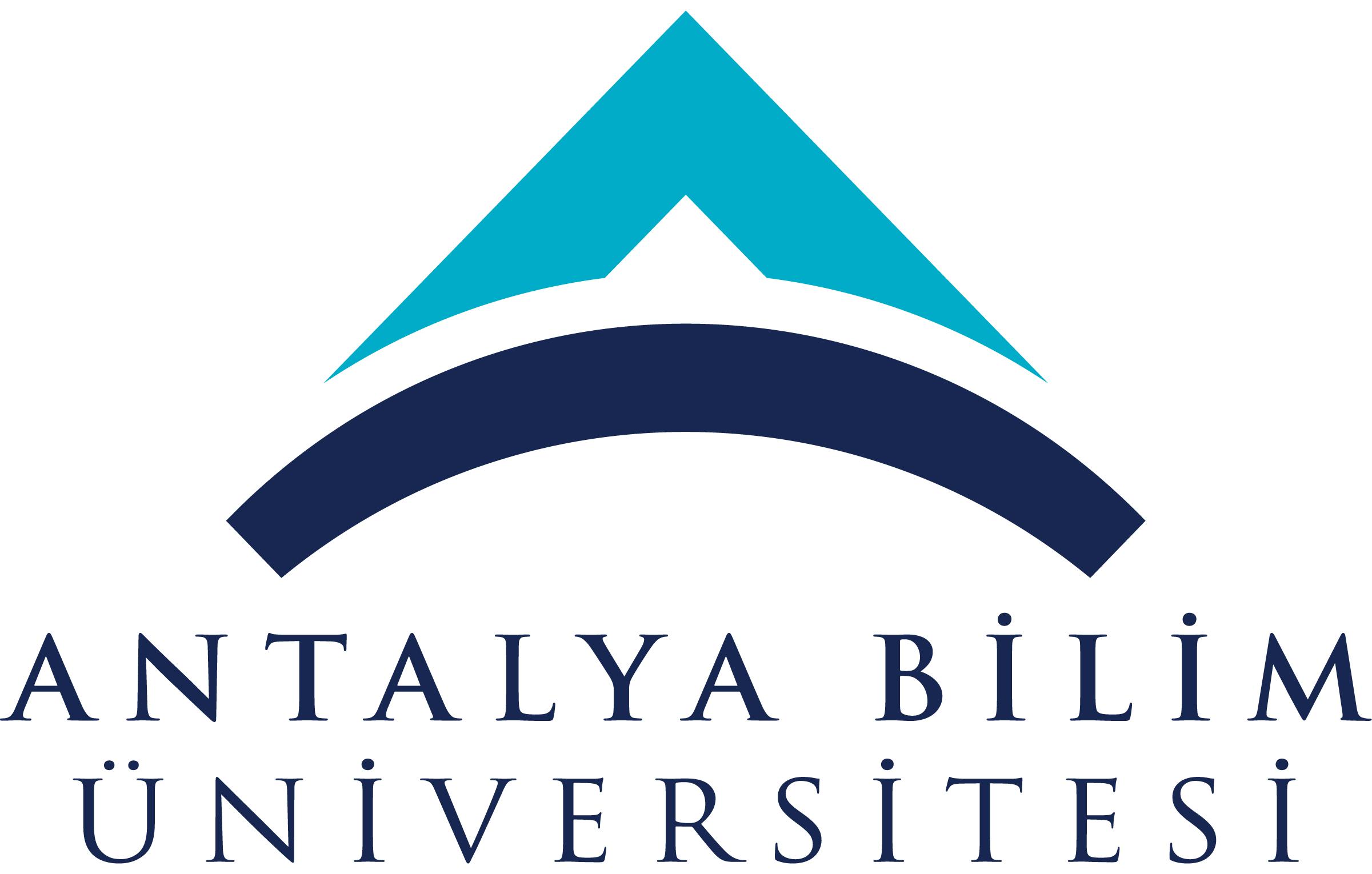 AKTS DERS TANITIM FORMUAKTS DERS TANITIM FORMUAKTS DERS TANITIM FORMUAKTS DERS TANITIM FORMUAKTS DERS TANITIM FORMUAKTS DERS TANITIM FORMUAKTS DERS TANITIM FORMUAKTS DERS TANITIM FORMUAKTS DERS TANITIM FORMUAKTS DERS TANITIM FORMUAKTS DERS TANITIM FORMUAKTS DERS TANITIM FORMUAKTS DERS TANITIM FORMUAKTS DERS TANITIM FORMUAKTS DERS TANITIM FORMUAKTS DERS TANITIM FORMUAKTS DERS TANITIM FORMUAKTS DERS TANITIM FORMUAKTS DERS TANITIM FORMUAKTS DERS TANITIM FORMUAKTS DERS TANITIM FORMUAKTS DERS TANITIM FORMUAKTS DERS TANITIM FORMU	I. BÖLÜM (Senato Onayı)	I. BÖLÜM (Senato Onayı)	I. BÖLÜM (Senato Onayı)	I. BÖLÜM (Senato Onayı)	I. BÖLÜM (Senato Onayı)	I. BÖLÜM (Senato Onayı)	I. BÖLÜM (Senato Onayı)	I. BÖLÜM (Senato Onayı)	I. BÖLÜM (Senato Onayı)	I. BÖLÜM (Senato Onayı)	I. BÖLÜM (Senato Onayı)	I. BÖLÜM (Senato Onayı)	I. BÖLÜM (Senato Onayı)	I. BÖLÜM (Senato Onayı)	I. BÖLÜM (Senato Onayı)	I. BÖLÜM (Senato Onayı)	I. BÖLÜM (Senato Onayı)	I. BÖLÜM (Senato Onayı)	I. BÖLÜM (Senato Onayı)	I. BÖLÜM (Senato Onayı)	I. BÖLÜM (Senato Onayı)	I. BÖLÜM (Senato Onayı)	I. BÖLÜM (Senato Onayı)	I. BÖLÜM (Senato Onayı)Dersi Açan Fakülte /YOMühendislik FakültesiMühendislik FakültesiMühendislik FakültesiMühendislik FakültesiMühendislik FakültesiMühendislik FakültesiMühendislik FakültesiMühendislik FakültesiMühendislik FakültesiMühendislik FakültesiMühendislik FakültesiMühendislik FakültesiMühendislik FakültesiMühendislik FakültesiMühendislik FakültesiMühendislik FakültesiMühendislik FakültesiMühendislik FakültesiMühendislik FakültesiMühendislik FakültesiMühendislik FakültesiMühendislik FakültesiMühendislik FakültesiDersi Açan BölümEndüstri MühendisliğiEndüstri MühendisliğiEndüstri MühendisliğiEndüstri MühendisliğiEndüstri MühendisliğiEndüstri MühendisliğiEndüstri MühendisliğiEndüstri MühendisliğiEndüstri MühendisliğiEndüstri MühendisliğiEndüstri MühendisliğiEndüstri MühendisliğiEndüstri MühendisliğiEndüstri MühendisliğiEndüstri MühendisliğiEndüstri MühendisliğiEndüstri MühendisliğiEndüstri MühendisliğiEndüstri MühendisliğiEndüstri MühendisliğiEndüstri MühendisliğiEndüstri MühendisliğiEndüstri MühendisliğiDersi Alan Program (lar)Endüstri MühendisliğiEndüstri MühendisliğiEndüstri MühendisliğiEndüstri MühendisliğiEndüstri MühendisliğiEndüstri MühendisliğiEndüstri MühendisliğiEndüstri MühendisliğiEndüstri MühendisliğiEndüstri MühendisliğiEndüstri MühendisliğiEndüstri MühendisliğiSeçmeliSeçmeliSeçmeliSeçmeliSeçmeliSeçmeliSeçmeliSeçmeliSeçmeliSeçmeliSeçmeliDersi Alan Program (lar)Dersi Alan Program (lar)Ders Kodu IE 465IE 465IE 465IE 465IE 465IE 465IE 465IE 465IE 465IE 465IE 465IE 465IE 465IE 465IE 465IE 465IE 465IE 465IE 465IE 465IE 465IE 465IE 465Ders AdıEndüstri Mühendisliğinde Çevresel ve Sosyal GelişmelerEndüstri Mühendisliğinde Çevresel ve Sosyal GelişmelerEndüstri Mühendisliğinde Çevresel ve Sosyal GelişmelerEndüstri Mühendisliğinde Çevresel ve Sosyal GelişmelerEndüstri Mühendisliğinde Çevresel ve Sosyal GelişmelerEndüstri Mühendisliğinde Çevresel ve Sosyal GelişmelerEndüstri Mühendisliğinde Çevresel ve Sosyal GelişmelerEndüstri Mühendisliğinde Çevresel ve Sosyal GelişmelerEndüstri Mühendisliğinde Çevresel ve Sosyal GelişmelerEndüstri Mühendisliğinde Çevresel ve Sosyal GelişmelerEndüstri Mühendisliğinde Çevresel ve Sosyal GelişmelerEndüstri Mühendisliğinde Çevresel ve Sosyal GelişmelerEndüstri Mühendisliğinde Çevresel ve Sosyal GelişmelerEndüstri Mühendisliğinde Çevresel ve Sosyal GelişmelerEndüstri Mühendisliğinde Çevresel ve Sosyal GelişmelerEndüstri Mühendisliğinde Çevresel ve Sosyal GelişmelerEndüstri Mühendisliğinde Çevresel ve Sosyal GelişmelerEndüstri Mühendisliğinde Çevresel ve Sosyal GelişmelerEndüstri Mühendisliğinde Çevresel ve Sosyal GelişmelerEndüstri Mühendisliğinde Çevresel ve Sosyal GelişmelerEndüstri Mühendisliğinde Çevresel ve Sosyal GelişmelerEndüstri Mühendisliğinde Çevresel ve Sosyal GelişmelerEndüstri Mühendisliğinde Çevresel ve Sosyal GelişmelerÖğretim dili İngilizceİngilizceİngilizceİngilizceİngilizceİngilizceİngilizceİngilizceİngilizceİngilizceİngilizceİngilizceİngilizceİngilizceİngilizceİngilizceİngilizceİngilizceİngilizceİngilizceİngilizceİngilizceİngilizceDers TürüDersDersDersDersDersDersDersDersDersDersDersDersDersDersDersDersDersDersDersDersDersDersDersDers SeviyesiLisansLisansLisansLisansLisansLisansLisansLisansLisansLisansLisansLisansLisansLisansLisansLisansLisansLisansLisansLisansLisansLisansLisansHaftalık Ders SaatiDers: 3Ders: 3Ders: 3Ders: 3Ders: 3Ders: 3Lab: Lab: Lab: Lab: Uygulama: Uygulama: Uygulama: Uygulama: Uygulama: Uygulama: Diğer: Diğer: Diğer: Diğer: Diğer: Diğer: Diğer: AKTS Kredisi66666666666666666666666Notlandırma TürüHarf notuHarf notuHarf notuHarf notuHarf notuHarf notuHarf notuHarf notuHarf notuHarf notuHarf notuHarf notuHarf notuHarf notuHarf notuHarf notuHarf notuHarf notuHarf notuHarf notuHarf notuHarf notuHarf notuÖn koşul/lar-----------------------Yan koşul/larYokYokYokYokYokYokYokYokYokYokYokYokYokYokYokYokYokYokYokYokYokYokYokKayıt Kısıtlaması-----------------------Dersin Amacı Ders İçeriği Bu ders öğrencilere, geleceğin mühendisleri olarak çevresel ve sosyal farkındalıklarını artırmak için sosyal ve çevresel alanlardaki son gelişmeleri öğretmek için tasarlanmıştır. Konular, sürdürülebilirlik, temiz üretim, döngüsel ekonomi, işbirlikçi ağlar, KOBİ işbirliği ve yenilenebilir enerji vb. Olarak adlandırılan akım trendlerini içerecektir. Öğrencilere ayrıca iklim değişikliği ve değişimin bir parçası olmaları için ilham vermeyi amaçlayan sürdürülebilirlik ve kalkınma konusundaki küresel endeksler hakkında bilgi verilecek.Bu ders öğrencilere, geleceğin mühendisleri olarak çevresel ve sosyal farkındalıklarını artırmak için sosyal ve çevresel alanlardaki son gelişmeleri öğretmek için tasarlanmıştır. Konular, sürdürülebilirlik, temiz üretim, döngüsel ekonomi, işbirlikçi ağlar, KOBİ işbirliği ve yenilenebilir enerji vb. Olarak adlandırılan akım trendlerini içerecektir. Öğrencilere ayrıca iklim değişikliği ve değişimin bir parçası olmaları için ilham vermeyi amaçlayan sürdürülebilirlik ve kalkınma konusundaki küresel endeksler hakkında bilgi verilecek.Bu ders öğrencilere, geleceğin mühendisleri olarak çevresel ve sosyal farkındalıklarını artırmak için sosyal ve çevresel alanlardaki son gelişmeleri öğretmek için tasarlanmıştır. Konular, sürdürülebilirlik, temiz üretim, döngüsel ekonomi, işbirlikçi ağlar, KOBİ işbirliği ve yenilenebilir enerji vb. Olarak adlandırılan akım trendlerini içerecektir. Öğrencilere ayrıca iklim değişikliği ve değişimin bir parçası olmaları için ilham vermeyi amaçlayan sürdürülebilirlik ve kalkınma konusundaki küresel endeksler hakkında bilgi verilecek.Bu ders öğrencilere, geleceğin mühendisleri olarak çevresel ve sosyal farkındalıklarını artırmak için sosyal ve çevresel alanlardaki son gelişmeleri öğretmek için tasarlanmıştır. Konular, sürdürülebilirlik, temiz üretim, döngüsel ekonomi, işbirlikçi ağlar, KOBİ işbirliği ve yenilenebilir enerji vb. Olarak adlandırılan akım trendlerini içerecektir. Öğrencilere ayrıca iklim değişikliği ve değişimin bir parçası olmaları için ilham vermeyi amaçlayan sürdürülebilirlik ve kalkınma konusundaki küresel endeksler hakkında bilgi verilecek.Bu ders öğrencilere, geleceğin mühendisleri olarak çevresel ve sosyal farkındalıklarını artırmak için sosyal ve çevresel alanlardaki son gelişmeleri öğretmek için tasarlanmıştır. Konular, sürdürülebilirlik, temiz üretim, döngüsel ekonomi, işbirlikçi ağlar, KOBİ işbirliği ve yenilenebilir enerji vb. Olarak adlandırılan akım trendlerini içerecektir. Öğrencilere ayrıca iklim değişikliği ve değişimin bir parçası olmaları için ilham vermeyi amaçlayan sürdürülebilirlik ve kalkınma konusundaki küresel endeksler hakkında bilgi verilecek.Bu ders öğrencilere, geleceğin mühendisleri olarak çevresel ve sosyal farkındalıklarını artırmak için sosyal ve çevresel alanlardaki son gelişmeleri öğretmek için tasarlanmıştır. Konular, sürdürülebilirlik, temiz üretim, döngüsel ekonomi, işbirlikçi ağlar, KOBİ işbirliği ve yenilenebilir enerji vb. Olarak adlandırılan akım trendlerini içerecektir. Öğrencilere ayrıca iklim değişikliği ve değişimin bir parçası olmaları için ilham vermeyi amaçlayan sürdürülebilirlik ve kalkınma konusundaki küresel endeksler hakkında bilgi verilecek.Bu ders öğrencilere, geleceğin mühendisleri olarak çevresel ve sosyal farkındalıklarını artırmak için sosyal ve çevresel alanlardaki son gelişmeleri öğretmek için tasarlanmıştır. Konular, sürdürülebilirlik, temiz üretim, döngüsel ekonomi, işbirlikçi ağlar, KOBİ işbirliği ve yenilenebilir enerji vb. Olarak adlandırılan akım trendlerini içerecektir. Öğrencilere ayrıca iklim değişikliği ve değişimin bir parçası olmaları için ilham vermeyi amaçlayan sürdürülebilirlik ve kalkınma konusundaki küresel endeksler hakkında bilgi verilecek.Bu ders öğrencilere, geleceğin mühendisleri olarak çevresel ve sosyal farkındalıklarını artırmak için sosyal ve çevresel alanlardaki son gelişmeleri öğretmek için tasarlanmıştır. Konular, sürdürülebilirlik, temiz üretim, döngüsel ekonomi, işbirlikçi ağlar, KOBİ işbirliği ve yenilenebilir enerji vb. Olarak adlandırılan akım trendlerini içerecektir. Öğrencilere ayrıca iklim değişikliği ve değişimin bir parçası olmaları için ilham vermeyi amaçlayan sürdürülebilirlik ve kalkınma konusundaki küresel endeksler hakkında bilgi verilecek.Bu ders öğrencilere, geleceğin mühendisleri olarak çevresel ve sosyal farkındalıklarını artırmak için sosyal ve çevresel alanlardaki son gelişmeleri öğretmek için tasarlanmıştır. Konular, sürdürülebilirlik, temiz üretim, döngüsel ekonomi, işbirlikçi ağlar, KOBİ işbirliği ve yenilenebilir enerji vb. Olarak adlandırılan akım trendlerini içerecektir. Öğrencilere ayrıca iklim değişikliği ve değişimin bir parçası olmaları için ilham vermeyi amaçlayan sürdürülebilirlik ve kalkınma konusundaki küresel endeksler hakkında bilgi verilecek.Bu ders öğrencilere, geleceğin mühendisleri olarak çevresel ve sosyal farkındalıklarını artırmak için sosyal ve çevresel alanlardaki son gelişmeleri öğretmek için tasarlanmıştır. Konular, sürdürülebilirlik, temiz üretim, döngüsel ekonomi, işbirlikçi ağlar, KOBİ işbirliği ve yenilenebilir enerji vb. Olarak adlandırılan akım trendlerini içerecektir. Öğrencilere ayrıca iklim değişikliği ve değişimin bir parçası olmaları için ilham vermeyi amaçlayan sürdürülebilirlik ve kalkınma konusundaki küresel endeksler hakkında bilgi verilecek.Bu ders öğrencilere, geleceğin mühendisleri olarak çevresel ve sosyal farkındalıklarını artırmak için sosyal ve çevresel alanlardaki son gelişmeleri öğretmek için tasarlanmıştır. Konular, sürdürülebilirlik, temiz üretim, döngüsel ekonomi, işbirlikçi ağlar, KOBİ işbirliği ve yenilenebilir enerji vb. Olarak adlandırılan akım trendlerini içerecektir. Öğrencilere ayrıca iklim değişikliği ve değişimin bir parçası olmaları için ilham vermeyi amaçlayan sürdürülebilirlik ve kalkınma konusundaki küresel endeksler hakkında bilgi verilecek.Bu ders öğrencilere, geleceğin mühendisleri olarak çevresel ve sosyal farkındalıklarını artırmak için sosyal ve çevresel alanlardaki son gelişmeleri öğretmek için tasarlanmıştır. Konular, sürdürülebilirlik, temiz üretim, döngüsel ekonomi, işbirlikçi ağlar, KOBİ işbirliği ve yenilenebilir enerji vb. Olarak adlandırılan akım trendlerini içerecektir. Öğrencilere ayrıca iklim değişikliği ve değişimin bir parçası olmaları için ilham vermeyi amaçlayan sürdürülebilirlik ve kalkınma konusundaki küresel endeksler hakkında bilgi verilecek.Bu ders öğrencilere, geleceğin mühendisleri olarak çevresel ve sosyal farkındalıklarını artırmak için sosyal ve çevresel alanlardaki son gelişmeleri öğretmek için tasarlanmıştır. Konular, sürdürülebilirlik, temiz üretim, döngüsel ekonomi, işbirlikçi ağlar, KOBİ işbirliği ve yenilenebilir enerji vb. Olarak adlandırılan akım trendlerini içerecektir. Öğrencilere ayrıca iklim değişikliği ve değişimin bir parçası olmaları için ilham vermeyi amaçlayan sürdürülebilirlik ve kalkınma konusundaki küresel endeksler hakkında bilgi verilecek.Bu ders öğrencilere, geleceğin mühendisleri olarak çevresel ve sosyal farkındalıklarını artırmak için sosyal ve çevresel alanlardaki son gelişmeleri öğretmek için tasarlanmıştır. Konular, sürdürülebilirlik, temiz üretim, döngüsel ekonomi, işbirlikçi ağlar, KOBİ işbirliği ve yenilenebilir enerji vb. Olarak adlandırılan akım trendlerini içerecektir. Öğrencilere ayrıca iklim değişikliği ve değişimin bir parçası olmaları için ilham vermeyi amaçlayan sürdürülebilirlik ve kalkınma konusundaki küresel endeksler hakkında bilgi verilecek.Bu ders öğrencilere, geleceğin mühendisleri olarak çevresel ve sosyal farkındalıklarını artırmak için sosyal ve çevresel alanlardaki son gelişmeleri öğretmek için tasarlanmıştır. Konular, sürdürülebilirlik, temiz üretim, döngüsel ekonomi, işbirlikçi ağlar, KOBİ işbirliği ve yenilenebilir enerji vb. Olarak adlandırılan akım trendlerini içerecektir. Öğrencilere ayrıca iklim değişikliği ve değişimin bir parçası olmaları için ilham vermeyi amaçlayan sürdürülebilirlik ve kalkınma konusundaki küresel endeksler hakkında bilgi verilecek.Bu ders öğrencilere, geleceğin mühendisleri olarak çevresel ve sosyal farkındalıklarını artırmak için sosyal ve çevresel alanlardaki son gelişmeleri öğretmek için tasarlanmıştır. Konular, sürdürülebilirlik, temiz üretim, döngüsel ekonomi, işbirlikçi ağlar, KOBİ işbirliği ve yenilenebilir enerji vb. Olarak adlandırılan akım trendlerini içerecektir. Öğrencilere ayrıca iklim değişikliği ve değişimin bir parçası olmaları için ilham vermeyi amaçlayan sürdürülebilirlik ve kalkınma konusundaki küresel endeksler hakkında bilgi verilecek.Bu ders öğrencilere, geleceğin mühendisleri olarak çevresel ve sosyal farkındalıklarını artırmak için sosyal ve çevresel alanlardaki son gelişmeleri öğretmek için tasarlanmıştır. Konular, sürdürülebilirlik, temiz üretim, döngüsel ekonomi, işbirlikçi ağlar, KOBİ işbirliği ve yenilenebilir enerji vb. Olarak adlandırılan akım trendlerini içerecektir. Öğrencilere ayrıca iklim değişikliği ve değişimin bir parçası olmaları için ilham vermeyi amaçlayan sürdürülebilirlik ve kalkınma konusundaki küresel endeksler hakkında bilgi verilecek.Bu ders öğrencilere, geleceğin mühendisleri olarak çevresel ve sosyal farkındalıklarını artırmak için sosyal ve çevresel alanlardaki son gelişmeleri öğretmek için tasarlanmıştır. Konular, sürdürülebilirlik, temiz üretim, döngüsel ekonomi, işbirlikçi ağlar, KOBİ işbirliği ve yenilenebilir enerji vb. Olarak adlandırılan akım trendlerini içerecektir. Öğrencilere ayrıca iklim değişikliği ve değişimin bir parçası olmaları için ilham vermeyi amaçlayan sürdürülebilirlik ve kalkınma konusundaki küresel endeksler hakkında bilgi verilecek.Bu ders öğrencilere, geleceğin mühendisleri olarak çevresel ve sosyal farkındalıklarını artırmak için sosyal ve çevresel alanlardaki son gelişmeleri öğretmek için tasarlanmıştır. Konular, sürdürülebilirlik, temiz üretim, döngüsel ekonomi, işbirlikçi ağlar, KOBİ işbirliği ve yenilenebilir enerji vb. Olarak adlandırılan akım trendlerini içerecektir. Öğrencilere ayrıca iklim değişikliği ve değişimin bir parçası olmaları için ilham vermeyi amaçlayan sürdürülebilirlik ve kalkınma konusundaki küresel endeksler hakkında bilgi verilecek.Bu ders öğrencilere, geleceğin mühendisleri olarak çevresel ve sosyal farkındalıklarını artırmak için sosyal ve çevresel alanlardaki son gelişmeleri öğretmek için tasarlanmıştır. Konular, sürdürülebilirlik, temiz üretim, döngüsel ekonomi, işbirlikçi ağlar, KOBİ işbirliği ve yenilenebilir enerji vb. Olarak adlandırılan akım trendlerini içerecektir. Öğrencilere ayrıca iklim değişikliği ve değişimin bir parçası olmaları için ilham vermeyi amaçlayan sürdürülebilirlik ve kalkınma konusundaki küresel endeksler hakkında bilgi verilecek.Bu ders öğrencilere, geleceğin mühendisleri olarak çevresel ve sosyal farkındalıklarını artırmak için sosyal ve çevresel alanlardaki son gelişmeleri öğretmek için tasarlanmıştır. Konular, sürdürülebilirlik, temiz üretim, döngüsel ekonomi, işbirlikçi ağlar, KOBİ işbirliği ve yenilenebilir enerji vb. Olarak adlandırılan akım trendlerini içerecektir. Öğrencilere ayrıca iklim değişikliği ve değişimin bir parçası olmaları için ilham vermeyi amaçlayan sürdürülebilirlik ve kalkınma konusundaki küresel endeksler hakkında bilgi verilecek.Bu ders öğrencilere, geleceğin mühendisleri olarak çevresel ve sosyal farkındalıklarını artırmak için sosyal ve çevresel alanlardaki son gelişmeleri öğretmek için tasarlanmıştır. Konular, sürdürülebilirlik, temiz üretim, döngüsel ekonomi, işbirlikçi ağlar, KOBİ işbirliği ve yenilenebilir enerji vb. Olarak adlandırılan akım trendlerini içerecektir. Öğrencilere ayrıca iklim değişikliği ve değişimin bir parçası olmaları için ilham vermeyi amaçlayan sürdürülebilirlik ve kalkınma konusundaki küresel endeksler hakkında bilgi verilecek.Bu ders öğrencilere, geleceğin mühendisleri olarak çevresel ve sosyal farkındalıklarını artırmak için sosyal ve çevresel alanlardaki son gelişmeleri öğretmek için tasarlanmıştır. Konular, sürdürülebilirlik, temiz üretim, döngüsel ekonomi, işbirlikçi ağlar, KOBİ işbirliği ve yenilenebilir enerji vb. Olarak adlandırılan akım trendlerini içerecektir. Öğrencilere ayrıca iklim değişikliği ve değişimin bir parçası olmaları için ilham vermeyi amaçlayan sürdürülebilirlik ve kalkınma konusundaki küresel endeksler hakkında bilgi verilecek.Öğrenim Çıktıları ÖÇ1ÖÇ11. Öğrenci, sürdürülebilirlik tüketimini öğrenecek.2. Öğrenci, endüstri mühendisliğinde iklim değişikliği ve risk azaltma etkilerini öğrenecek.3. Öğrenci, geleceğin mühendisleri olarak çevresel ve sosyal farkındalıklarını artırmak için sosyal ve çevresel alanlardaki gelişmeleri öğreneceklerdir.4. Öğrenciler endüstri mühendisliğinde döngüsel ekonomi ve paylaşım ekonomi konularını öğreneceklerdir.5. Öğrenciler endüstri mühendisliğinde çevresel ve sosyal ilerleme konusunda etkili bir proje hazırlayacaklardır.1. Öğrenci, sürdürülebilirlik tüketimini öğrenecek.2. Öğrenci, endüstri mühendisliğinde iklim değişikliği ve risk azaltma etkilerini öğrenecek.3. Öğrenci, geleceğin mühendisleri olarak çevresel ve sosyal farkındalıklarını artırmak için sosyal ve çevresel alanlardaki gelişmeleri öğreneceklerdir.4. Öğrenciler endüstri mühendisliğinde döngüsel ekonomi ve paylaşım ekonomi konularını öğreneceklerdir.5. Öğrenciler endüstri mühendisliğinde çevresel ve sosyal ilerleme konusunda etkili bir proje hazırlayacaklardır.1. Öğrenci, sürdürülebilirlik tüketimini öğrenecek.2. Öğrenci, endüstri mühendisliğinde iklim değişikliği ve risk azaltma etkilerini öğrenecek.3. Öğrenci, geleceğin mühendisleri olarak çevresel ve sosyal farkındalıklarını artırmak için sosyal ve çevresel alanlardaki gelişmeleri öğreneceklerdir.4. Öğrenciler endüstri mühendisliğinde döngüsel ekonomi ve paylaşım ekonomi konularını öğreneceklerdir.5. Öğrenciler endüstri mühendisliğinde çevresel ve sosyal ilerleme konusunda etkili bir proje hazırlayacaklardır.1. Öğrenci, sürdürülebilirlik tüketimini öğrenecek.2. Öğrenci, endüstri mühendisliğinde iklim değişikliği ve risk azaltma etkilerini öğrenecek.3. Öğrenci, geleceğin mühendisleri olarak çevresel ve sosyal farkındalıklarını artırmak için sosyal ve çevresel alanlardaki gelişmeleri öğreneceklerdir.4. Öğrenciler endüstri mühendisliğinde döngüsel ekonomi ve paylaşım ekonomi konularını öğreneceklerdir.5. Öğrenciler endüstri mühendisliğinde çevresel ve sosyal ilerleme konusunda etkili bir proje hazırlayacaklardır.1. Öğrenci, sürdürülebilirlik tüketimini öğrenecek.2. Öğrenci, endüstri mühendisliğinde iklim değişikliği ve risk azaltma etkilerini öğrenecek.3. Öğrenci, geleceğin mühendisleri olarak çevresel ve sosyal farkındalıklarını artırmak için sosyal ve çevresel alanlardaki gelişmeleri öğreneceklerdir.4. Öğrenciler endüstri mühendisliğinde döngüsel ekonomi ve paylaşım ekonomi konularını öğreneceklerdir.5. Öğrenciler endüstri mühendisliğinde çevresel ve sosyal ilerleme konusunda etkili bir proje hazırlayacaklardır.1. Öğrenci, sürdürülebilirlik tüketimini öğrenecek.2. Öğrenci, endüstri mühendisliğinde iklim değişikliği ve risk azaltma etkilerini öğrenecek.3. Öğrenci, geleceğin mühendisleri olarak çevresel ve sosyal farkındalıklarını artırmak için sosyal ve çevresel alanlardaki gelişmeleri öğreneceklerdir.4. Öğrenciler endüstri mühendisliğinde döngüsel ekonomi ve paylaşım ekonomi konularını öğreneceklerdir.5. Öğrenciler endüstri mühendisliğinde çevresel ve sosyal ilerleme konusunda etkili bir proje hazırlayacaklardır.1. Öğrenci, sürdürülebilirlik tüketimini öğrenecek.2. Öğrenci, endüstri mühendisliğinde iklim değişikliği ve risk azaltma etkilerini öğrenecek.3. Öğrenci, geleceğin mühendisleri olarak çevresel ve sosyal farkındalıklarını artırmak için sosyal ve çevresel alanlardaki gelişmeleri öğreneceklerdir.4. Öğrenciler endüstri mühendisliğinde döngüsel ekonomi ve paylaşım ekonomi konularını öğreneceklerdir.5. Öğrenciler endüstri mühendisliğinde çevresel ve sosyal ilerleme konusunda etkili bir proje hazırlayacaklardır.1. Öğrenci, sürdürülebilirlik tüketimini öğrenecek.2. Öğrenci, endüstri mühendisliğinde iklim değişikliği ve risk azaltma etkilerini öğrenecek.3. Öğrenci, geleceğin mühendisleri olarak çevresel ve sosyal farkındalıklarını artırmak için sosyal ve çevresel alanlardaki gelişmeleri öğreneceklerdir.4. Öğrenciler endüstri mühendisliğinde döngüsel ekonomi ve paylaşım ekonomi konularını öğreneceklerdir.5. Öğrenciler endüstri mühendisliğinde çevresel ve sosyal ilerleme konusunda etkili bir proje hazırlayacaklardır.1. Öğrenci, sürdürülebilirlik tüketimini öğrenecek.2. Öğrenci, endüstri mühendisliğinde iklim değişikliği ve risk azaltma etkilerini öğrenecek.3. Öğrenci, geleceğin mühendisleri olarak çevresel ve sosyal farkındalıklarını artırmak için sosyal ve çevresel alanlardaki gelişmeleri öğreneceklerdir.4. Öğrenciler endüstri mühendisliğinde döngüsel ekonomi ve paylaşım ekonomi konularını öğreneceklerdir.5. Öğrenciler endüstri mühendisliğinde çevresel ve sosyal ilerleme konusunda etkili bir proje hazırlayacaklardır.1. Öğrenci, sürdürülebilirlik tüketimini öğrenecek.2. Öğrenci, endüstri mühendisliğinde iklim değişikliği ve risk azaltma etkilerini öğrenecek.3. Öğrenci, geleceğin mühendisleri olarak çevresel ve sosyal farkındalıklarını artırmak için sosyal ve çevresel alanlardaki gelişmeleri öğreneceklerdir.4. Öğrenciler endüstri mühendisliğinde döngüsel ekonomi ve paylaşım ekonomi konularını öğreneceklerdir.5. Öğrenciler endüstri mühendisliğinde çevresel ve sosyal ilerleme konusunda etkili bir proje hazırlayacaklardır.1. Öğrenci, sürdürülebilirlik tüketimini öğrenecek.2. Öğrenci, endüstri mühendisliğinde iklim değişikliği ve risk azaltma etkilerini öğrenecek.3. Öğrenci, geleceğin mühendisleri olarak çevresel ve sosyal farkındalıklarını artırmak için sosyal ve çevresel alanlardaki gelişmeleri öğreneceklerdir.4. Öğrenciler endüstri mühendisliğinde döngüsel ekonomi ve paylaşım ekonomi konularını öğreneceklerdir.5. Öğrenciler endüstri mühendisliğinde çevresel ve sosyal ilerleme konusunda etkili bir proje hazırlayacaklardır.1. Öğrenci, sürdürülebilirlik tüketimini öğrenecek.2. Öğrenci, endüstri mühendisliğinde iklim değişikliği ve risk azaltma etkilerini öğrenecek.3. Öğrenci, geleceğin mühendisleri olarak çevresel ve sosyal farkındalıklarını artırmak için sosyal ve çevresel alanlardaki gelişmeleri öğreneceklerdir.4. Öğrenciler endüstri mühendisliğinde döngüsel ekonomi ve paylaşım ekonomi konularını öğreneceklerdir.5. Öğrenciler endüstri mühendisliğinde çevresel ve sosyal ilerleme konusunda etkili bir proje hazırlayacaklardır.1. Öğrenci, sürdürülebilirlik tüketimini öğrenecek.2. Öğrenci, endüstri mühendisliğinde iklim değişikliği ve risk azaltma etkilerini öğrenecek.3. Öğrenci, geleceğin mühendisleri olarak çevresel ve sosyal farkındalıklarını artırmak için sosyal ve çevresel alanlardaki gelişmeleri öğreneceklerdir.4. Öğrenciler endüstri mühendisliğinde döngüsel ekonomi ve paylaşım ekonomi konularını öğreneceklerdir.5. Öğrenciler endüstri mühendisliğinde çevresel ve sosyal ilerleme konusunda etkili bir proje hazırlayacaklardır.1. Öğrenci, sürdürülebilirlik tüketimini öğrenecek.2. Öğrenci, endüstri mühendisliğinde iklim değişikliği ve risk azaltma etkilerini öğrenecek.3. Öğrenci, geleceğin mühendisleri olarak çevresel ve sosyal farkındalıklarını artırmak için sosyal ve çevresel alanlardaki gelişmeleri öğreneceklerdir.4. Öğrenciler endüstri mühendisliğinde döngüsel ekonomi ve paylaşım ekonomi konularını öğreneceklerdir.5. Öğrenciler endüstri mühendisliğinde çevresel ve sosyal ilerleme konusunda etkili bir proje hazırlayacaklardır.1. Öğrenci, sürdürülebilirlik tüketimini öğrenecek.2. Öğrenci, endüstri mühendisliğinde iklim değişikliği ve risk azaltma etkilerini öğrenecek.3. Öğrenci, geleceğin mühendisleri olarak çevresel ve sosyal farkındalıklarını artırmak için sosyal ve çevresel alanlardaki gelişmeleri öğreneceklerdir.4. Öğrenciler endüstri mühendisliğinde döngüsel ekonomi ve paylaşım ekonomi konularını öğreneceklerdir.5. Öğrenciler endüstri mühendisliğinde çevresel ve sosyal ilerleme konusunda etkili bir proje hazırlayacaklardır.1. Öğrenci, sürdürülebilirlik tüketimini öğrenecek.2. Öğrenci, endüstri mühendisliğinde iklim değişikliği ve risk azaltma etkilerini öğrenecek.3. Öğrenci, geleceğin mühendisleri olarak çevresel ve sosyal farkındalıklarını artırmak için sosyal ve çevresel alanlardaki gelişmeleri öğreneceklerdir.4. Öğrenciler endüstri mühendisliğinde döngüsel ekonomi ve paylaşım ekonomi konularını öğreneceklerdir.5. Öğrenciler endüstri mühendisliğinde çevresel ve sosyal ilerleme konusunda etkili bir proje hazırlayacaklardır.1. Öğrenci, sürdürülebilirlik tüketimini öğrenecek.2. Öğrenci, endüstri mühendisliğinde iklim değişikliği ve risk azaltma etkilerini öğrenecek.3. Öğrenci, geleceğin mühendisleri olarak çevresel ve sosyal farkındalıklarını artırmak için sosyal ve çevresel alanlardaki gelişmeleri öğreneceklerdir.4. Öğrenciler endüstri mühendisliğinde döngüsel ekonomi ve paylaşım ekonomi konularını öğreneceklerdir.5. Öğrenciler endüstri mühendisliğinde çevresel ve sosyal ilerleme konusunda etkili bir proje hazırlayacaklardır.1. Öğrenci, sürdürülebilirlik tüketimini öğrenecek.2. Öğrenci, endüstri mühendisliğinde iklim değişikliği ve risk azaltma etkilerini öğrenecek.3. Öğrenci, geleceğin mühendisleri olarak çevresel ve sosyal farkındalıklarını artırmak için sosyal ve çevresel alanlardaki gelişmeleri öğreneceklerdir.4. Öğrenciler endüstri mühendisliğinde döngüsel ekonomi ve paylaşım ekonomi konularını öğreneceklerdir.5. Öğrenciler endüstri mühendisliğinde çevresel ve sosyal ilerleme konusunda etkili bir proje hazırlayacaklardır.1. Öğrenci, sürdürülebilirlik tüketimini öğrenecek.2. Öğrenci, endüstri mühendisliğinde iklim değişikliği ve risk azaltma etkilerini öğrenecek.3. Öğrenci, geleceğin mühendisleri olarak çevresel ve sosyal farkındalıklarını artırmak için sosyal ve çevresel alanlardaki gelişmeleri öğreneceklerdir.4. Öğrenciler endüstri mühendisliğinde döngüsel ekonomi ve paylaşım ekonomi konularını öğreneceklerdir.5. Öğrenciler endüstri mühendisliğinde çevresel ve sosyal ilerleme konusunda etkili bir proje hazırlayacaklardır.1. Öğrenci, sürdürülebilirlik tüketimini öğrenecek.2. Öğrenci, endüstri mühendisliğinde iklim değişikliği ve risk azaltma etkilerini öğrenecek.3. Öğrenci, geleceğin mühendisleri olarak çevresel ve sosyal farkındalıklarını artırmak için sosyal ve çevresel alanlardaki gelişmeleri öğreneceklerdir.4. Öğrenciler endüstri mühendisliğinde döngüsel ekonomi ve paylaşım ekonomi konularını öğreneceklerdir.5. Öğrenciler endüstri mühendisliğinde çevresel ve sosyal ilerleme konusunda etkili bir proje hazırlayacaklardır.1. Öğrenci, sürdürülebilirlik tüketimini öğrenecek.2. Öğrenci, endüstri mühendisliğinde iklim değişikliği ve risk azaltma etkilerini öğrenecek.3. Öğrenci, geleceğin mühendisleri olarak çevresel ve sosyal farkındalıklarını artırmak için sosyal ve çevresel alanlardaki gelişmeleri öğreneceklerdir.4. Öğrenciler endüstri mühendisliğinde döngüsel ekonomi ve paylaşım ekonomi konularını öğreneceklerdir.5. Öğrenciler endüstri mühendisliğinde çevresel ve sosyal ilerleme konusunda etkili bir proje hazırlayacaklardır.Öğrenim Çıktıları ÖÇ2ÖÇ21. Öğrenci, sürdürülebilirlik tüketimini öğrenecek.2. Öğrenci, endüstri mühendisliğinde iklim değişikliği ve risk azaltma etkilerini öğrenecek.3. Öğrenci, geleceğin mühendisleri olarak çevresel ve sosyal farkındalıklarını artırmak için sosyal ve çevresel alanlardaki gelişmeleri öğreneceklerdir.4. Öğrenciler endüstri mühendisliğinde döngüsel ekonomi ve paylaşım ekonomi konularını öğreneceklerdir.5. Öğrenciler endüstri mühendisliğinde çevresel ve sosyal ilerleme konusunda etkili bir proje hazırlayacaklardır.1. Öğrenci, sürdürülebilirlik tüketimini öğrenecek.2. Öğrenci, endüstri mühendisliğinde iklim değişikliği ve risk azaltma etkilerini öğrenecek.3. Öğrenci, geleceğin mühendisleri olarak çevresel ve sosyal farkındalıklarını artırmak için sosyal ve çevresel alanlardaki gelişmeleri öğreneceklerdir.4. Öğrenciler endüstri mühendisliğinde döngüsel ekonomi ve paylaşım ekonomi konularını öğreneceklerdir.5. Öğrenciler endüstri mühendisliğinde çevresel ve sosyal ilerleme konusunda etkili bir proje hazırlayacaklardır.1. Öğrenci, sürdürülebilirlik tüketimini öğrenecek.2. Öğrenci, endüstri mühendisliğinde iklim değişikliği ve risk azaltma etkilerini öğrenecek.3. Öğrenci, geleceğin mühendisleri olarak çevresel ve sosyal farkındalıklarını artırmak için sosyal ve çevresel alanlardaki gelişmeleri öğreneceklerdir.4. Öğrenciler endüstri mühendisliğinde döngüsel ekonomi ve paylaşım ekonomi konularını öğreneceklerdir.5. Öğrenciler endüstri mühendisliğinde çevresel ve sosyal ilerleme konusunda etkili bir proje hazırlayacaklardır.1. Öğrenci, sürdürülebilirlik tüketimini öğrenecek.2. Öğrenci, endüstri mühendisliğinde iklim değişikliği ve risk azaltma etkilerini öğrenecek.3. Öğrenci, geleceğin mühendisleri olarak çevresel ve sosyal farkındalıklarını artırmak için sosyal ve çevresel alanlardaki gelişmeleri öğreneceklerdir.4. Öğrenciler endüstri mühendisliğinde döngüsel ekonomi ve paylaşım ekonomi konularını öğreneceklerdir.5. Öğrenciler endüstri mühendisliğinde çevresel ve sosyal ilerleme konusunda etkili bir proje hazırlayacaklardır.1. Öğrenci, sürdürülebilirlik tüketimini öğrenecek.2. Öğrenci, endüstri mühendisliğinde iklim değişikliği ve risk azaltma etkilerini öğrenecek.3. Öğrenci, geleceğin mühendisleri olarak çevresel ve sosyal farkındalıklarını artırmak için sosyal ve çevresel alanlardaki gelişmeleri öğreneceklerdir.4. Öğrenciler endüstri mühendisliğinde döngüsel ekonomi ve paylaşım ekonomi konularını öğreneceklerdir.5. Öğrenciler endüstri mühendisliğinde çevresel ve sosyal ilerleme konusunda etkili bir proje hazırlayacaklardır.1. Öğrenci, sürdürülebilirlik tüketimini öğrenecek.2. Öğrenci, endüstri mühendisliğinde iklim değişikliği ve risk azaltma etkilerini öğrenecek.3. Öğrenci, geleceğin mühendisleri olarak çevresel ve sosyal farkındalıklarını artırmak için sosyal ve çevresel alanlardaki gelişmeleri öğreneceklerdir.4. Öğrenciler endüstri mühendisliğinde döngüsel ekonomi ve paylaşım ekonomi konularını öğreneceklerdir.5. Öğrenciler endüstri mühendisliğinde çevresel ve sosyal ilerleme konusunda etkili bir proje hazırlayacaklardır.1. Öğrenci, sürdürülebilirlik tüketimini öğrenecek.2. Öğrenci, endüstri mühendisliğinde iklim değişikliği ve risk azaltma etkilerini öğrenecek.3. Öğrenci, geleceğin mühendisleri olarak çevresel ve sosyal farkındalıklarını artırmak için sosyal ve çevresel alanlardaki gelişmeleri öğreneceklerdir.4. Öğrenciler endüstri mühendisliğinde döngüsel ekonomi ve paylaşım ekonomi konularını öğreneceklerdir.5. Öğrenciler endüstri mühendisliğinde çevresel ve sosyal ilerleme konusunda etkili bir proje hazırlayacaklardır.1. Öğrenci, sürdürülebilirlik tüketimini öğrenecek.2. Öğrenci, endüstri mühendisliğinde iklim değişikliği ve risk azaltma etkilerini öğrenecek.3. Öğrenci, geleceğin mühendisleri olarak çevresel ve sosyal farkındalıklarını artırmak için sosyal ve çevresel alanlardaki gelişmeleri öğreneceklerdir.4. Öğrenciler endüstri mühendisliğinde döngüsel ekonomi ve paylaşım ekonomi konularını öğreneceklerdir.5. Öğrenciler endüstri mühendisliğinde çevresel ve sosyal ilerleme konusunda etkili bir proje hazırlayacaklardır.1. Öğrenci, sürdürülebilirlik tüketimini öğrenecek.2. Öğrenci, endüstri mühendisliğinde iklim değişikliği ve risk azaltma etkilerini öğrenecek.3. Öğrenci, geleceğin mühendisleri olarak çevresel ve sosyal farkındalıklarını artırmak için sosyal ve çevresel alanlardaki gelişmeleri öğreneceklerdir.4. Öğrenciler endüstri mühendisliğinde döngüsel ekonomi ve paylaşım ekonomi konularını öğreneceklerdir.5. Öğrenciler endüstri mühendisliğinde çevresel ve sosyal ilerleme konusunda etkili bir proje hazırlayacaklardır.1. Öğrenci, sürdürülebilirlik tüketimini öğrenecek.2. Öğrenci, endüstri mühendisliğinde iklim değişikliği ve risk azaltma etkilerini öğrenecek.3. Öğrenci, geleceğin mühendisleri olarak çevresel ve sosyal farkındalıklarını artırmak için sosyal ve çevresel alanlardaki gelişmeleri öğreneceklerdir.4. Öğrenciler endüstri mühendisliğinde döngüsel ekonomi ve paylaşım ekonomi konularını öğreneceklerdir.5. Öğrenciler endüstri mühendisliğinde çevresel ve sosyal ilerleme konusunda etkili bir proje hazırlayacaklardır.1. Öğrenci, sürdürülebilirlik tüketimini öğrenecek.2. Öğrenci, endüstri mühendisliğinde iklim değişikliği ve risk azaltma etkilerini öğrenecek.3. Öğrenci, geleceğin mühendisleri olarak çevresel ve sosyal farkındalıklarını artırmak için sosyal ve çevresel alanlardaki gelişmeleri öğreneceklerdir.4. Öğrenciler endüstri mühendisliğinde döngüsel ekonomi ve paylaşım ekonomi konularını öğreneceklerdir.5. Öğrenciler endüstri mühendisliğinde çevresel ve sosyal ilerleme konusunda etkili bir proje hazırlayacaklardır.1. Öğrenci, sürdürülebilirlik tüketimini öğrenecek.2. Öğrenci, endüstri mühendisliğinde iklim değişikliği ve risk azaltma etkilerini öğrenecek.3. Öğrenci, geleceğin mühendisleri olarak çevresel ve sosyal farkındalıklarını artırmak için sosyal ve çevresel alanlardaki gelişmeleri öğreneceklerdir.4. Öğrenciler endüstri mühendisliğinde döngüsel ekonomi ve paylaşım ekonomi konularını öğreneceklerdir.5. Öğrenciler endüstri mühendisliğinde çevresel ve sosyal ilerleme konusunda etkili bir proje hazırlayacaklardır.1. Öğrenci, sürdürülebilirlik tüketimini öğrenecek.2. Öğrenci, endüstri mühendisliğinde iklim değişikliği ve risk azaltma etkilerini öğrenecek.3. Öğrenci, geleceğin mühendisleri olarak çevresel ve sosyal farkındalıklarını artırmak için sosyal ve çevresel alanlardaki gelişmeleri öğreneceklerdir.4. Öğrenciler endüstri mühendisliğinde döngüsel ekonomi ve paylaşım ekonomi konularını öğreneceklerdir.5. Öğrenciler endüstri mühendisliğinde çevresel ve sosyal ilerleme konusunda etkili bir proje hazırlayacaklardır.1. Öğrenci, sürdürülebilirlik tüketimini öğrenecek.2. Öğrenci, endüstri mühendisliğinde iklim değişikliği ve risk azaltma etkilerini öğrenecek.3. Öğrenci, geleceğin mühendisleri olarak çevresel ve sosyal farkındalıklarını artırmak için sosyal ve çevresel alanlardaki gelişmeleri öğreneceklerdir.4. Öğrenciler endüstri mühendisliğinde döngüsel ekonomi ve paylaşım ekonomi konularını öğreneceklerdir.5. Öğrenciler endüstri mühendisliğinde çevresel ve sosyal ilerleme konusunda etkili bir proje hazırlayacaklardır.1. Öğrenci, sürdürülebilirlik tüketimini öğrenecek.2. Öğrenci, endüstri mühendisliğinde iklim değişikliği ve risk azaltma etkilerini öğrenecek.3. Öğrenci, geleceğin mühendisleri olarak çevresel ve sosyal farkındalıklarını artırmak için sosyal ve çevresel alanlardaki gelişmeleri öğreneceklerdir.4. Öğrenciler endüstri mühendisliğinde döngüsel ekonomi ve paylaşım ekonomi konularını öğreneceklerdir.5. Öğrenciler endüstri mühendisliğinde çevresel ve sosyal ilerleme konusunda etkili bir proje hazırlayacaklardır.1. Öğrenci, sürdürülebilirlik tüketimini öğrenecek.2. Öğrenci, endüstri mühendisliğinde iklim değişikliği ve risk azaltma etkilerini öğrenecek.3. Öğrenci, geleceğin mühendisleri olarak çevresel ve sosyal farkındalıklarını artırmak için sosyal ve çevresel alanlardaki gelişmeleri öğreneceklerdir.4. Öğrenciler endüstri mühendisliğinde döngüsel ekonomi ve paylaşım ekonomi konularını öğreneceklerdir.5. Öğrenciler endüstri mühendisliğinde çevresel ve sosyal ilerleme konusunda etkili bir proje hazırlayacaklardır.1. Öğrenci, sürdürülebilirlik tüketimini öğrenecek.2. Öğrenci, endüstri mühendisliğinde iklim değişikliği ve risk azaltma etkilerini öğrenecek.3. Öğrenci, geleceğin mühendisleri olarak çevresel ve sosyal farkındalıklarını artırmak için sosyal ve çevresel alanlardaki gelişmeleri öğreneceklerdir.4. Öğrenciler endüstri mühendisliğinde döngüsel ekonomi ve paylaşım ekonomi konularını öğreneceklerdir.5. Öğrenciler endüstri mühendisliğinde çevresel ve sosyal ilerleme konusunda etkili bir proje hazırlayacaklardır.1. Öğrenci, sürdürülebilirlik tüketimini öğrenecek.2. Öğrenci, endüstri mühendisliğinde iklim değişikliği ve risk azaltma etkilerini öğrenecek.3. Öğrenci, geleceğin mühendisleri olarak çevresel ve sosyal farkındalıklarını artırmak için sosyal ve çevresel alanlardaki gelişmeleri öğreneceklerdir.4. Öğrenciler endüstri mühendisliğinde döngüsel ekonomi ve paylaşım ekonomi konularını öğreneceklerdir.5. Öğrenciler endüstri mühendisliğinde çevresel ve sosyal ilerleme konusunda etkili bir proje hazırlayacaklardır.1. Öğrenci, sürdürülebilirlik tüketimini öğrenecek.2. Öğrenci, endüstri mühendisliğinde iklim değişikliği ve risk azaltma etkilerini öğrenecek.3. Öğrenci, geleceğin mühendisleri olarak çevresel ve sosyal farkındalıklarını artırmak için sosyal ve çevresel alanlardaki gelişmeleri öğreneceklerdir.4. Öğrenciler endüstri mühendisliğinde döngüsel ekonomi ve paylaşım ekonomi konularını öğreneceklerdir.5. Öğrenciler endüstri mühendisliğinde çevresel ve sosyal ilerleme konusunda etkili bir proje hazırlayacaklardır.1. Öğrenci, sürdürülebilirlik tüketimini öğrenecek.2. Öğrenci, endüstri mühendisliğinde iklim değişikliği ve risk azaltma etkilerini öğrenecek.3. Öğrenci, geleceğin mühendisleri olarak çevresel ve sosyal farkındalıklarını artırmak için sosyal ve çevresel alanlardaki gelişmeleri öğreneceklerdir.4. Öğrenciler endüstri mühendisliğinde döngüsel ekonomi ve paylaşım ekonomi konularını öğreneceklerdir.5. Öğrenciler endüstri mühendisliğinde çevresel ve sosyal ilerleme konusunda etkili bir proje hazırlayacaklardır.1. Öğrenci, sürdürülebilirlik tüketimini öğrenecek.2. Öğrenci, endüstri mühendisliğinde iklim değişikliği ve risk azaltma etkilerini öğrenecek.3. Öğrenci, geleceğin mühendisleri olarak çevresel ve sosyal farkındalıklarını artırmak için sosyal ve çevresel alanlardaki gelişmeleri öğreneceklerdir.4. Öğrenciler endüstri mühendisliğinde döngüsel ekonomi ve paylaşım ekonomi konularını öğreneceklerdir.5. Öğrenciler endüstri mühendisliğinde çevresel ve sosyal ilerleme konusunda etkili bir proje hazırlayacaklardır.Öğrenim Çıktıları ÖÇ2ÖÇ21. Öğrenci, sürdürülebilirlik tüketimini öğrenecek.2. Öğrenci, endüstri mühendisliğinde iklim değişikliği ve risk azaltma etkilerini öğrenecek.3. Öğrenci, geleceğin mühendisleri olarak çevresel ve sosyal farkındalıklarını artırmak için sosyal ve çevresel alanlardaki gelişmeleri öğreneceklerdir.4. Öğrenciler endüstri mühendisliğinde döngüsel ekonomi ve paylaşım ekonomi konularını öğreneceklerdir.5. Öğrenciler endüstri mühendisliğinde çevresel ve sosyal ilerleme konusunda etkili bir proje hazırlayacaklardır.1. Öğrenci, sürdürülebilirlik tüketimini öğrenecek.2. Öğrenci, endüstri mühendisliğinde iklim değişikliği ve risk azaltma etkilerini öğrenecek.3. Öğrenci, geleceğin mühendisleri olarak çevresel ve sosyal farkındalıklarını artırmak için sosyal ve çevresel alanlardaki gelişmeleri öğreneceklerdir.4. Öğrenciler endüstri mühendisliğinde döngüsel ekonomi ve paylaşım ekonomi konularını öğreneceklerdir.5. Öğrenciler endüstri mühendisliğinde çevresel ve sosyal ilerleme konusunda etkili bir proje hazırlayacaklardır.1. Öğrenci, sürdürülebilirlik tüketimini öğrenecek.2. Öğrenci, endüstri mühendisliğinde iklim değişikliği ve risk azaltma etkilerini öğrenecek.3. Öğrenci, geleceğin mühendisleri olarak çevresel ve sosyal farkındalıklarını artırmak için sosyal ve çevresel alanlardaki gelişmeleri öğreneceklerdir.4. Öğrenciler endüstri mühendisliğinde döngüsel ekonomi ve paylaşım ekonomi konularını öğreneceklerdir.5. Öğrenciler endüstri mühendisliğinde çevresel ve sosyal ilerleme konusunda etkili bir proje hazırlayacaklardır.1. Öğrenci, sürdürülebilirlik tüketimini öğrenecek.2. Öğrenci, endüstri mühendisliğinde iklim değişikliği ve risk azaltma etkilerini öğrenecek.3. Öğrenci, geleceğin mühendisleri olarak çevresel ve sosyal farkındalıklarını artırmak için sosyal ve çevresel alanlardaki gelişmeleri öğreneceklerdir.4. Öğrenciler endüstri mühendisliğinde döngüsel ekonomi ve paylaşım ekonomi konularını öğreneceklerdir.5. Öğrenciler endüstri mühendisliğinde çevresel ve sosyal ilerleme konusunda etkili bir proje hazırlayacaklardır.1. Öğrenci, sürdürülebilirlik tüketimini öğrenecek.2. Öğrenci, endüstri mühendisliğinde iklim değişikliği ve risk azaltma etkilerini öğrenecek.3. Öğrenci, geleceğin mühendisleri olarak çevresel ve sosyal farkındalıklarını artırmak için sosyal ve çevresel alanlardaki gelişmeleri öğreneceklerdir.4. Öğrenciler endüstri mühendisliğinde döngüsel ekonomi ve paylaşım ekonomi konularını öğreneceklerdir.5. Öğrenciler endüstri mühendisliğinde çevresel ve sosyal ilerleme konusunda etkili bir proje hazırlayacaklardır.1. Öğrenci, sürdürülebilirlik tüketimini öğrenecek.2. Öğrenci, endüstri mühendisliğinde iklim değişikliği ve risk azaltma etkilerini öğrenecek.3. Öğrenci, geleceğin mühendisleri olarak çevresel ve sosyal farkındalıklarını artırmak için sosyal ve çevresel alanlardaki gelişmeleri öğreneceklerdir.4. Öğrenciler endüstri mühendisliğinde döngüsel ekonomi ve paylaşım ekonomi konularını öğreneceklerdir.5. Öğrenciler endüstri mühendisliğinde çevresel ve sosyal ilerleme konusunda etkili bir proje hazırlayacaklardır.1. Öğrenci, sürdürülebilirlik tüketimini öğrenecek.2. Öğrenci, endüstri mühendisliğinde iklim değişikliği ve risk azaltma etkilerini öğrenecek.3. Öğrenci, geleceğin mühendisleri olarak çevresel ve sosyal farkındalıklarını artırmak için sosyal ve çevresel alanlardaki gelişmeleri öğreneceklerdir.4. Öğrenciler endüstri mühendisliğinde döngüsel ekonomi ve paylaşım ekonomi konularını öğreneceklerdir.5. Öğrenciler endüstri mühendisliğinde çevresel ve sosyal ilerleme konusunda etkili bir proje hazırlayacaklardır.1. Öğrenci, sürdürülebilirlik tüketimini öğrenecek.2. Öğrenci, endüstri mühendisliğinde iklim değişikliği ve risk azaltma etkilerini öğrenecek.3. Öğrenci, geleceğin mühendisleri olarak çevresel ve sosyal farkındalıklarını artırmak için sosyal ve çevresel alanlardaki gelişmeleri öğreneceklerdir.4. Öğrenciler endüstri mühendisliğinde döngüsel ekonomi ve paylaşım ekonomi konularını öğreneceklerdir.5. Öğrenciler endüstri mühendisliğinde çevresel ve sosyal ilerleme konusunda etkili bir proje hazırlayacaklardır.1. Öğrenci, sürdürülebilirlik tüketimini öğrenecek.2. Öğrenci, endüstri mühendisliğinde iklim değişikliği ve risk azaltma etkilerini öğrenecek.3. Öğrenci, geleceğin mühendisleri olarak çevresel ve sosyal farkındalıklarını artırmak için sosyal ve çevresel alanlardaki gelişmeleri öğreneceklerdir.4. Öğrenciler endüstri mühendisliğinde döngüsel ekonomi ve paylaşım ekonomi konularını öğreneceklerdir.5. Öğrenciler endüstri mühendisliğinde çevresel ve sosyal ilerleme konusunda etkili bir proje hazırlayacaklardır.1. Öğrenci, sürdürülebilirlik tüketimini öğrenecek.2. Öğrenci, endüstri mühendisliğinde iklim değişikliği ve risk azaltma etkilerini öğrenecek.3. Öğrenci, geleceğin mühendisleri olarak çevresel ve sosyal farkındalıklarını artırmak için sosyal ve çevresel alanlardaki gelişmeleri öğreneceklerdir.4. Öğrenciler endüstri mühendisliğinde döngüsel ekonomi ve paylaşım ekonomi konularını öğreneceklerdir.5. Öğrenciler endüstri mühendisliğinde çevresel ve sosyal ilerleme konusunda etkili bir proje hazırlayacaklardır.1. Öğrenci, sürdürülebilirlik tüketimini öğrenecek.2. Öğrenci, endüstri mühendisliğinde iklim değişikliği ve risk azaltma etkilerini öğrenecek.3. Öğrenci, geleceğin mühendisleri olarak çevresel ve sosyal farkındalıklarını artırmak için sosyal ve çevresel alanlardaki gelişmeleri öğreneceklerdir.4. Öğrenciler endüstri mühendisliğinde döngüsel ekonomi ve paylaşım ekonomi konularını öğreneceklerdir.5. Öğrenciler endüstri mühendisliğinde çevresel ve sosyal ilerleme konusunda etkili bir proje hazırlayacaklardır.1. Öğrenci, sürdürülebilirlik tüketimini öğrenecek.2. Öğrenci, endüstri mühendisliğinde iklim değişikliği ve risk azaltma etkilerini öğrenecek.3. Öğrenci, geleceğin mühendisleri olarak çevresel ve sosyal farkındalıklarını artırmak için sosyal ve çevresel alanlardaki gelişmeleri öğreneceklerdir.4. Öğrenciler endüstri mühendisliğinde döngüsel ekonomi ve paylaşım ekonomi konularını öğreneceklerdir.5. Öğrenciler endüstri mühendisliğinde çevresel ve sosyal ilerleme konusunda etkili bir proje hazırlayacaklardır.1. Öğrenci, sürdürülebilirlik tüketimini öğrenecek.2. Öğrenci, endüstri mühendisliğinde iklim değişikliği ve risk azaltma etkilerini öğrenecek.3. Öğrenci, geleceğin mühendisleri olarak çevresel ve sosyal farkındalıklarını artırmak için sosyal ve çevresel alanlardaki gelişmeleri öğreneceklerdir.4. Öğrenciler endüstri mühendisliğinde döngüsel ekonomi ve paylaşım ekonomi konularını öğreneceklerdir.5. Öğrenciler endüstri mühendisliğinde çevresel ve sosyal ilerleme konusunda etkili bir proje hazırlayacaklardır.1. Öğrenci, sürdürülebilirlik tüketimini öğrenecek.2. Öğrenci, endüstri mühendisliğinde iklim değişikliği ve risk azaltma etkilerini öğrenecek.3. Öğrenci, geleceğin mühendisleri olarak çevresel ve sosyal farkındalıklarını artırmak için sosyal ve çevresel alanlardaki gelişmeleri öğreneceklerdir.4. Öğrenciler endüstri mühendisliğinde döngüsel ekonomi ve paylaşım ekonomi konularını öğreneceklerdir.5. Öğrenciler endüstri mühendisliğinde çevresel ve sosyal ilerleme konusunda etkili bir proje hazırlayacaklardır.1. Öğrenci, sürdürülebilirlik tüketimini öğrenecek.2. Öğrenci, endüstri mühendisliğinde iklim değişikliği ve risk azaltma etkilerini öğrenecek.3. Öğrenci, geleceğin mühendisleri olarak çevresel ve sosyal farkındalıklarını artırmak için sosyal ve çevresel alanlardaki gelişmeleri öğreneceklerdir.4. Öğrenciler endüstri mühendisliğinde döngüsel ekonomi ve paylaşım ekonomi konularını öğreneceklerdir.5. Öğrenciler endüstri mühendisliğinde çevresel ve sosyal ilerleme konusunda etkili bir proje hazırlayacaklardır.1. Öğrenci, sürdürülebilirlik tüketimini öğrenecek.2. Öğrenci, endüstri mühendisliğinde iklim değişikliği ve risk azaltma etkilerini öğrenecek.3. Öğrenci, geleceğin mühendisleri olarak çevresel ve sosyal farkındalıklarını artırmak için sosyal ve çevresel alanlardaki gelişmeleri öğreneceklerdir.4. Öğrenciler endüstri mühendisliğinde döngüsel ekonomi ve paylaşım ekonomi konularını öğreneceklerdir.5. Öğrenciler endüstri mühendisliğinde çevresel ve sosyal ilerleme konusunda etkili bir proje hazırlayacaklardır.1. Öğrenci, sürdürülebilirlik tüketimini öğrenecek.2. Öğrenci, endüstri mühendisliğinde iklim değişikliği ve risk azaltma etkilerini öğrenecek.3. Öğrenci, geleceğin mühendisleri olarak çevresel ve sosyal farkındalıklarını artırmak için sosyal ve çevresel alanlardaki gelişmeleri öğreneceklerdir.4. Öğrenciler endüstri mühendisliğinde döngüsel ekonomi ve paylaşım ekonomi konularını öğreneceklerdir.5. Öğrenciler endüstri mühendisliğinde çevresel ve sosyal ilerleme konusunda etkili bir proje hazırlayacaklardır.1. Öğrenci, sürdürülebilirlik tüketimini öğrenecek.2. Öğrenci, endüstri mühendisliğinde iklim değişikliği ve risk azaltma etkilerini öğrenecek.3. Öğrenci, geleceğin mühendisleri olarak çevresel ve sosyal farkındalıklarını artırmak için sosyal ve çevresel alanlardaki gelişmeleri öğreneceklerdir.4. Öğrenciler endüstri mühendisliğinde döngüsel ekonomi ve paylaşım ekonomi konularını öğreneceklerdir.5. Öğrenciler endüstri mühendisliğinde çevresel ve sosyal ilerleme konusunda etkili bir proje hazırlayacaklardır.1. Öğrenci, sürdürülebilirlik tüketimini öğrenecek.2. Öğrenci, endüstri mühendisliğinde iklim değişikliği ve risk azaltma etkilerini öğrenecek.3. Öğrenci, geleceğin mühendisleri olarak çevresel ve sosyal farkındalıklarını artırmak için sosyal ve çevresel alanlardaki gelişmeleri öğreneceklerdir.4. Öğrenciler endüstri mühendisliğinde döngüsel ekonomi ve paylaşım ekonomi konularını öğreneceklerdir.5. Öğrenciler endüstri mühendisliğinde çevresel ve sosyal ilerleme konusunda etkili bir proje hazırlayacaklardır.1. Öğrenci, sürdürülebilirlik tüketimini öğrenecek.2. Öğrenci, endüstri mühendisliğinde iklim değişikliği ve risk azaltma etkilerini öğrenecek.3. Öğrenci, geleceğin mühendisleri olarak çevresel ve sosyal farkındalıklarını artırmak için sosyal ve çevresel alanlardaki gelişmeleri öğreneceklerdir.4. Öğrenciler endüstri mühendisliğinde döngüsel ekonomi ve paylaşım ekonomi konularını öğreneceklerdir.5. Öğrenciler endüstri mühendisliğinde çevresel ve sosyal ilerleme konusunda etkili bir proje hazırlayacaklardır.1. Öğrenci, sürdürülebilirlik tüketimini öğrenecek.2. Öğrenci, endüstri mühendisliğinde iklim değişikliği ve risk azaltma etkilerini öğrenecek.3. Öğrenci, geleceğin mühendisleri olarak çevresel ve sosyal farkındalıklarını artırmak için sosyal ve çevresel alanlardaki gelişmeleri öğreneceklerdir.4. Öğrenciler endüstri mühendisliğinde döngüsel ekonomi ve paylaşım ekonomi konularını öğreneceklerdir.5. Öğrenciler endüstri mühendisliğinde çevresel ve sosyal ilerleme konusunda etkili bir proje hazırlayacaklardır.Öğrenim Çıktıları ÖÇ4ÖÇ41. Öğrenci, sürdürülebilirlik tüketimini öğrenecek.2. Öğrenci, endüstri mühendisliğinde iklim değişikliği ve risk azaltma etkilerini öğrenecek.3. Öğrenci, geleceğin mühendisleri olarak çevresel ve sosyal farkındalıklarını artırmak için sosyal ve çevresel alanlardaki gelişmeleri öğreneceklerdir.4. Öğrenciler endüstri mühendisliğinde döngüsel ekonomi ve paylaşım ekonomi konularını öğreneceklerdir.5. Öğrenciler endüstri mühendisliğinde çevresel ve sosyal ilerleme konusunda etkili bir proje hazırlayacaklardır.1. Öğrenci, sürdürülebilirlik tüketimini öğrenecek.2. Öğrenci, endüstri mühendisliğinde iklim değişikliği ve risk azaltma etkilerini öğrenecek.3. Öğrenci, geleceğin mühendisleri olarak çevresel ve sosyal farkındalıklarını artırmak için sosyal ve çevresel alanlardaki gelişmeleri öğreneceklerdir.4. Öğrenciler endüstri mühendisliğinde döngüsel ekonomi ve paylaşım ekonomi konularını öğreneceklerdir.5. Öğrenciler endüstri mühendisliğinde çevresel ve sosyal ilerleme konusunda etkili bir proje hazırlayacaklardır.1. Öğrenci, sürdürülebilirlik tüketimini öğrenecek.2. Öğrenci, endüstri mühendisliğinde iklim değişikliği ve risk azaltma etkilerini öğrenecek.3. Öğrenci, geleceğin mühendisleri olarak çevresel ve sosyal farkındalıklarını artırmak için sosyal ve çevresel alanlardaki gelişmeleri öğreneceklerdir.4. Öğrenciler endüstri mühendisliğinde döngüsel ekonomi ve paylaşım ekonomi konularını öğreneceklerdir.5. Öğrenciler endüstri mühendisliğinde çevresel ve sosyal ilerleme konusunda etkili bir proje hazırlayacaklardır.1. Öğrenci, sürdürülebilirlik tüketimini öğrenecek.2. Öğrenci, endüstri mühendisliğinde iklim değişikliği ve risk azaltma etkilerini öğrenecek.3. Öğrenci, geleceğin mühendisleri olarak çevresel ve sosyal farkındalıklarını artırmak için sosyal ve çevresel alanlardaki gelişmeleri öğreneceklerdir.4. Öğrenciler endüstri mühendisliğinde döngüsel ekonomi ve paylaşım ekonomi konularını öğreneceklerdir.5. Öğrenciler endüstri mühendisliğinde çevresel ve sosyal ilerleme konusunda etkili bir proje hazırlayacaklardır.1. Öğrenci, sürdürülebilirlik tüketimini öğrenecek.2. Öğrenci, endüstri mühendisliğinde iklim değişikliği ve risk azaltma etkilerini öğrenecek.3. Öğrenci, geleceğin mühendisleri olarak çevresel ve sosyal farkındalıklarını artırmak için sosyal ve çevresel alanlardaki gelişmeleri öğreneceklerdir.4. Öğrenciler endüstri mühendisliğinde döngüsel ekonomi ve paylaşım ekonomi konularını öğreneceklerdir.5. Öğrenciler endüstri mühendisliğinde çevresel ve sosyal ilerleme konusunda etkili bir proje hazırlayacaklardır.1. Öğrenci, sürdürülebilirlik tüketimini öğrenecek.2. Öğrenci, endüstri mühendisliğinde iklim değişikliği ve risk azaltma etkilerini öğrenecek.3. Öğrenci, geleceğin mühendisleri olarak çevresel ve sosyal farkındalıklarını artırmak için sosyal ve çevresel alanlardaki gelişmeleri öğreneceklerdir.4. Öğrenciler endüstri mühendisliğinde döngüsel ekonomi ve paylaşım ekonomi konularını öğreneceklerdir.5. Öğrenciler endüstri mühendisliğinde çevresel ve sosyal ilerleme konusunda etkili bir proje hazırlayacaklardır.1. Öğrenci, sürdürülebilirlik tüketimini öğrenecek.2. Öğrenci, endüstri mühendisliğinde iklim değişikliği ve risk azaltma etkilerini öğrenecek.3. Öğrenci, geleceğin mühendisleri olarak çevresel ve sosyal farkındalıklarını artırmak için sosyal ve çevresel alanlardaki gelişmeleri öğreneceklerdir.4. Öğrenciler endüstri mühendisliğinde döngüsel ekonomi ve paylaşım ekonomi konularını öğreneceklerdir.5. Öğrenciler endüstri mühendisliğinde çevresel ve sosyal ilerleme konusunda etkili bir proje hazırlayacaklardır.1. Öğrenci, sürdürülebilirlik tüketimini öğrenecek.2. Öğrenci, endüstri mühendisliğinde iklim değişikliği ve risk azaltma etkilerini öğrenecek.3. Öğrenci, geleceğin mühendisleri olarak çevresel ve sosyal farkındalıklarını artırmak için sosyal ve çevresel alanlardaki gelişmeleri öğreneceklerdir.4. Öğrenciler endüstri mühendisliğinde döngüsel ekonomi ve paylaşım ekonomi konularını öğreneceklerdir.5. Öğrenciler endüstri mühendisliğinde çevresel ve sosyal ilerleme konusunda etkili bir proje hazırlayacaklardır.1. Öğrenci, sürdürülebilirlik tüketimini öğrenecek.2. Öğrenci, endüstri mühendisliğinde iklim değişikliği ve risk azaltma etkilerini öğrenecek.3. Öğrenci, geleceğin mühendisleri olarak çevresel ve sosyal farkındalıklarını artırmak için sosyal ve çevresel alanlardaki gelişmeleri öğreneceklerdir.4. Öğrenciler endüstri mühendisliğinde döngüsel ekonomi ve paylaşım ekonomi konularını öğreneceklerdir.5. Öğrenciler endüstri mühendisliğinde çevresel ve sosyal ilerleme konusunda etkili bir proje hazırlayacaklardır.1. Öğrenci, sürdürülebilirlik tüketimini öğrenecek.2. Öğrenci, endüstri mühendisliğinde iklim değişikliği ve risk azaltma etkilerini öğrenecek.3. Öğrenci, geleceğin mühendisleri olarak çevresel ve sosyal farkındalıklarını artırmak için sosyal ve çevresel alanlardaki gelişmeleri öğreneceklerdir.4. Öğrenciler endüstri mühendisliğinde döngüsel ekonomi ve paylaşım ekonomi konularını öğreneceklerdir.5. Öğrenciler endüstri mühendisliğinde çevresel ve sosyal ilerleme konusunda etkili bir proje hazırlayacaklardır.1. Öğrenci, sürdürülebilirlik tüketimini öğrenecek.2. Öğrenci, endüstri mühendisliğinde iklim değişikliği ve risk azaltma etkilerini öğrenecek.3. Öğrenci, geleceğin mühendisleri olarak çevresel ve sosyal farkındalıklarını artırmak için sosyal ve çevresel alanlardaki gelişmeleri öğreneceklerdir.4. Öğrenciler endüstri mühendisliğinde döngüsel ekonomi ve paylaşım ekonomi konularını öğreneceklerdir.5. Öğrenciler endüstri mühendisliğinde çevresel ve sosyal ilerleme konusunda etkili bir proje hazırlayacaklardır.1. Öğrenci, sürdürülebilirlik tüketimini öğrenecek.2. Öğrenci, endüstri mühendisliğinde iklim değişikliği ve risk azaltma etkilerini öğrenecek.3. Öğrenci, geleceğin mühendisleri olarak çevresel ve sosyal farkındalıklarını artırmak için sosyal ve çevresel alanlardaki gelişmeleri öğreneceklerdir.4. Öğrenciler endüstri mühendisliğinde döngüsel ekonomi ve paylaşım ekonomi konularını öğreneceklerdir.5. Öğrenciler endüstri mühendisliğinde çevresel ve sosyal ilerleme konusunda etkili bir proje hazırlayacaklardır.1. Öğrenci, sürdürülebilirlik tüketimini öğrenecek.2. Öğrenci, endüstri mühendisliğinde iklim değişikliği ve risk azaltma etkilerini öğrenecek.3. Öğrenci, geleceğin mühendisleri olarak çevresel ve sosyal farkındalıklarını artırmak için sosyal ve çevresel alanlardaki gelişmeleri öğreneceklerdir.4. Öğrenciler endüstri mühendisliğinde döngüsel ekonomi ve paylaşım ekonomi konularını öğreneceklerdir.5. Öğrenciler endüstri mühendisliğinde çevresel ve sosyal ilerleme konusunda etkili bir proje hazırlayacaklardır.1. Öğrenci, sürdürülebilirlik tüketimini öğrenecek.2. Öğrenci, endüstri mühendisliğinde iklim değişikliği ve risk azaltma etkilerini öğrenecek.3. Öğrenci, geleceğin mühendisleri olarak çevresel ve sosyal farkındalıklarını artırmak için sosyal ve çevresel alanlardaki gelişmeleri öğreneceklerdir.4. Öğrenciler endüstri mühendisliğinde döngüsel ekonomi ve paylaşım ekonomi konularını öğreneceklerdir.5. Öğrenciler endüstri mühendisliğinde çevresel ve sosyal ilerleme konusunda etkili bir proje hazırlayacaklardır.1. Öğrenci, sürdürülebilirlik tüketimini öğrenecek.2. Öğrenci, endüstri mühendisliğinde iklim değişikliği ve risk azaltma etkilerini öğrenecek.3. Öğrenci, geleceğin mühendisleri olarak çevresel ve sosyal farkındalıklarını artırmak için sosyal ve çevresel alanlardaki gelişmeleri öğreneceklerdir.4. Öğrenciler endüstri mühendisliğinde döngüsel ekonomi ve paylaşım ekonomi konularını öğreneceklerdir.5. Öğrenciler endüstri mühendisliğinde çevresel ve sosyal ilerleme konusunda etkili bir proje hazırlayacaklardır.1. Öğrenci, sürdürülebilirlik tüketimini öğrenecek.2. Öğrenci, endüstri mühendisliğinde iklim değişikliği ve risk azaltma etkilerini öğrenecek.3. Öğrenci, geleceğin mühendisleri olarak çevresel ve sosyal farkındalıklarını artırmak için sosyal ve çevresel alanlardaki gelişmeleri öğreneceklerdir.4. Öğrenciler endüstri mühendisliğinde döngüsel ekonomi ve paylaşım ekonomi konularını öğreneceklerdir.5. Öğrenciler endüstri mühendisliğinde çevresel ve sosyal ilerleme konusunda etkili bir proje hazırlayacaklardır.1. Öğrenci, sürdürülebilirlik tüketimini öğrenecek.2. Öğrenci, endüstri mühendisliğinde iklim değişikliği ve risk azaltma etkilerini öğrenecek.3. Öğrenci, geleceğin mühendisleri olarak çevresel ve sosyal farkındalıklarını artırmak için sosyal ve çevresel alanlardaki gelişmeleri öğreneceklerdir.4. Öğrenciler endüstri mühendisliğinde döngüsel ekonomi ve paylaşım ekonomi konularını öğreneceklerdir.5. Öğrenciler endüstri mühendisliğinde çevresel ve sosyal ilerleme konusunda etkili bir proje hazırlayacaklardır.1. Öğrenci, sürdürülebilirlik tüketimini öğrenecek.2. Öğrenci, endüstri mühendisliğinde iklim değişikliği ve risk azaltma etkilerini öğrenecek.3. Öğrenci, geleceğin mühendisleri olarak çevresel ve sosyal farkındalıklarını artırmak için sosyal ve çevresel alanlardaki gelişmeleri öğreneceklerdir.4. Öğrenciler endüstri mühendisliğinde döngüsel ekonomi ve paylaşım ekonomi konularını öğreneceklerdir.5. Öğrenciler endüstri mühendisliğinde çevresel ve sosyal ilerleme konusunda etkili bir proje hazırlayacaklardır.1. Öğrenci, sürdürülebilirlik tüketimini öğrenecek.2. Öğrenci, endüstri mühendisliğinde iklim değişikliği ve risk azaltma etkilerini öğrenecek.3. Öğrenci, geleceğin mühendisleri olarak çevresel ve sosyal farkındalıklarını artırmak için sosyal ve çevresel alanlardaki gelişmeleri öğreneceklerdir.4. Öğrenciler endüstri mühendisliğinde döngüsel ekonomi ve paylaşım ekonomi konularını öğreneceklerdir.5. Öğrenciler endüstri mühendisliğinde çevresel ve sosyal ilerleme konusunda etkili bir proje hazırlayacaklardır.1. Öğrenci, sürdürülebilirlik tüketimini öğrenecek.2. Öğrenci, endüstri mühendisliğinde iklim değişikliği ve risk azaltma etkilerini öğrenecek.3. Öğrenci, geleceğin mühendisleri olarak çevresel ve sosyal farkındalıklarını artırmak için sosyal ve çevresel alanlardaki gelişmeleri öğreneceklerdir.4. Öğrenciler endüstri mühendisliğinde döngüsel ekonomi ve paylaşım ekonomi konularını öğreneceklerdir.5. Öğrenciler endüstri mühendisliğinde çevresel ve sosyal ilerleme konusunda etkili bir proje hazırlayacaklardır.1. Öğrenci, sürdürülebilirlik tüketimini öğrenecek.2. Öğrenci, endüstri mühendisliğinde iklim değişikliği ve risk azaltma etkilerini öğrenecek.3. Öğrenci, geleceğin mühendisleri olarak çevresel ve sosyal farkındalıklarını artırmak için sosyal ve çevresel alanlardaki gelişmeleri öğreneceklerdir.4. Öğrenciler endüstri mühendisliğinde döngüsel ekonomi ve paylaşım ekonomi konularını öğreneceklerdir.5. Öğrenciler endüstri mühendisliğinde çevresel ve sosyal ilerleme konusunda etkili bir proje hazırlayacaklardır.Öğrenim Çıktıları ÖÇ5ÖÇ51. Öğrenci, sürdürülebilirlik tüketimini öğrenecek.2. Öğrenci, endüstri mühendisliğinde iklim değişikliği ve risk azaltma etkilerini öğrenecek.3. Öğrenci, geleceğin mühendisleri olarak çevresel ve sosyal farkındalıklarını artırmak için sosyal ve çevresel alanlardaki gelişmeleri öğreneceklerdir.4. Öğrenciler endüstri mühendisliğinde döngüsel ekonomi ve paylaşım ekonomi konularını öğreneceklerdir.5. Öğrenciler endüstri mühendisliğinde çevresel ve sosyal ilerleme konusunda etkili bir proje hazırlayacaklardır.1. Öğrenci, sürdürülebilirlik tüketimini öğrenecek.2. Öğrenci, endüstri mühendisliğinde iklim değişikliği ve risk azaltma etkilerini öğrenecek.3. Öğrenci, geleceğin mühendisleri olarak çevresel ve sosyal farkındalıklarını artırmak için sosyal ve çevresel alanlardaki gelişmeleri öğreneceklerdir.4. Öğrenciler endüstri mühendisliğinde döngüsel ekonomi ve paylaşım ekonomi konularını öğreneceklerdir.5. Öğrenciler endüstri mühendisliğinde çevresel ve sosyal ilerleme konusunda etkili bir proje hazırlayacaklardır.1. Öğrenci, sürdürülebilirlik tüketimini öğrenecek.2. Öğrenci, endüstri mühendisliğinde iklim değişikliği ve risk azaltma etkilerini öğrenecek.3. Öğrenci, geleceğin mühendisleri olarak çevresel ve sosyal farkındalıklarını artırmak için sosyal ve çevresel alanlardaki gelişmeleri öğreneceklerdir.4. Öğrenciler endüstri mühendisliğinde döngüsel ekonomi ve paylaşım ekonomi konularını öğreneceklerdir.5. Öğrenciler endüstri mühendisliğinde çevresel ve sosyal ilerleme konusunda etkili bir proje hazırlayacaklardır.1. Öğrenci, sürdürülebilirlik tüketimini öğrenecek.2. Öğrenci, endüstri mühendisliğinde iklim değişikliği ve risk azaltma etkilerini öğrenecek.3. Öğrenci, geleceğin mühendisleri olarak çevresel ve sosyal farkındalıklarını artırmak için sosyal ve çevresel alanlardaki gelişmeleri öğreneceklerdir.4. Öğrenciler endüstri mühendisliğinde döngüsel ekonomi ve paylaşım ekonomi konularını öğreneceklerdir.5. Öğrenciler endüstri mühendisliğinde çevresel ve sosyal ilerleme konusunda etkili bir proje hazırlayacaklardır.1. Öğrenci, sürdürülebilirlik tüketimini öğrenecek.2. Öğrenci, endüstri mühendisliğinde iklim değişikliği ve risk azaltma etkilerini öğrenecek.3. Öğrenci, geleceğin mühendisleri olarak çevresel ve sosyal farkındalıklarını artırmak için sosyal ve çevresel alanlardaki gelişmeleri öğreneceklerdir.4. Öğrenciler endüstri mühendisliğinde döngüsel ekonomi ve paylaşım ekonomi konularını öğreneceklerdir.5. Öğrenciler endüstri mühendisliğinde çevresel ve sosyal ilerleme konusunda etkili bir proje hazırlayacaklardır.1. Öğrenci, sürdürülebilirlik tüketimini öğrenecek.2. Öğrenci, endüstri mühendisliğinde iklim değişikliği ve risk azaltma etkilerini öğrenecek.3. Öğrenci, geleceğin mühendisleri olarak çevresel ve sosyal farkındalıklarını artırmak için sosyal ve çevresel alanlardaki gelişmeleri öğreneceklerdir.4. Öğrenciler endüstri mühendisliğinde döngüsel ekonomi ve paylaşım ekonomi konularını öğreneceklerdir.5. Öğrenciler endüstri mühendisliğinde çevresel ve sosyal ilerleme konusunda etkili bir proje hazırlayacaklardır.1. Öğrenci, sürdürülebilirlik tüketimini öğrenecek.2. Öğrenci, endüstri mühendisliğinde iklim değişikliği ve risk azaltma etkilerini öğrenecek.3. Öğrenci, geleceğin mühendisleri olarak çevresel ve sosyal farkındalıklarını artırmak için sosyal ve çevresel alanlardaki gelişmeleri öğreneceklerdir.4. Öğrenciler endüstri mühendisliğinde döngüsel ekonomi ve paylaşım ekonomi konularını öğreneceklerdir.5. Öğrenciler endüstri mühendisliğinde çevresel ve sosyal ilerleme konusunda etkili bir proje hazırlayacaklardır.1. Öğrenci, sürdürülebilirlik tüketimini öğrenecek.2. Öğrenci, endüstri mühendisliğinde iklim değişikliği ve risk azaltma etkilerini öğrenecek.3. Öğrenci, geleceğin mühendisleri olarak çevresel ve sosyal farkındalıklarını artırmak için sosyal ve çevresel alanlardaki gelişmeleri öğreneceklerdir.4. Öğrenciler endüstri mühendisliğinde döngüsel ekonomi ve paylaşım ekonomi konularını öğreneceklerdir.5. Öğrenciler endüstri mühendisliğinde çevresel ve sosyal ilerleme konusunda etkili bir proje hazırlayacaklardır.1. Öğrenci, sürdürülebilirlik tüketimini öğrenecek.2. Öğrenci, endüstri mühendisliğinde iklim değişikliği ve risk azaltma etkilerini öğrenecek.3. Öğrenci, geleceğin mühendisleri olarak çevresel ve sosyal farkındalıklarını artırmak için sosyal ve çevresel alanlardaki gelişmeleri öğreneceklerdir.4. Öğrenciler endüstri mühendisliğinde döngüsel ekonomi ve paylaşım ekonomi konularını öğreneceklerdir.5. Öğrenciler endüstri mühendisliğinde çevresel ve sosyal ilerleme konusunda etkili bir proje hazırlayacaklardır.1. Öğrenci, sürdürülebilirlik tüketimini öğrenecek.2. Öğrenci, endüstri mühendisliğinde iklim değişikliği ve risk azaltma etkilerini öğrenecek.3. Öğrenci, geleceğin mühendisleri olarak çevresel ve sosyal farkındalıklarını artırmak için sosyal ve çevresel alanlardaki gelişmeleri öğreneceklerdir.4. Öğrenciler endüstri mühendisliğinde döngüsel ekonomi ve paylaşım ekonomi konularını öğreneceklerdir.5. Öğrenciler endüstri mühendisliğinde çevresel ve sosyal ilerleme konusunda etkili bir proje hazırlayacaklardır.1. Öğrenci, sürdürülebilirlik tüketimini öğrenecek.2. Öğrenci, endüstri mühendisliğinde iklim değişikliği ve risk azaltma etkilerini öğrenecek.3. Öğrenci, geleceğin mühendisleri olarak çevresel ve sosyal farkındalıklarını artırmak için sosyal ve çevresel alanlardaki gelişmeleri öğreneceklerdir.4. Öğrenciler endüstri mühendisliğinde döngüsel ekonomi ve paylaşım ekonomi konularını öğreneceklerdir.5. Öğrenciler endüstri mühendisliğinde çevresel ve sosyal ilerleme konusunda etkili bir proje hazırlayacaklardır.1. Öğrenci, sürdürülebilirlik tüketimini öğrenecek.2. Öğrenci, endüstri mühendisliğinde iklim değişikliği ve risk azaltma etkilerini öğrenecek.3. Öğrenci, geleceğin mühendisleri olarak çevresel ve sosyal farkındalıklarını artırmak için sosyal ve çevresel alanlardaki gelişmeleri öğreneceklerdir.4. Öğrenciler endüstri mühendisliğinde döngüsel ekonomi ve paylaşım ekonomi konularını öğreneceklerdir.5. Öğrenciler endüstri mühendisliğinde çevresel ve sosyal ilerleme konusunda etkili bir proje hazırlayacaklardır.1. Öğrenci, sürdürülebilirlik tüketimini öğrenecek.2. Öğrenci, endüstri mühendisliğinde iklim değişikliği ve risk azaltma etkilerini öğrenecek.3. Öğrenci, geleceğin mühendisleri olarak çevresel ve sosyal farkındalıklarını artırmak için sosyal ve çevresel alanlardaki gelişmeleri öğreneceklerdir.4. Öğrenciler endüstri mühendisliğinde döngüsel ekonomi ve paylaşım ekonomi konularını öğreneceklerdir.5. Öğrenciler endüstri mühendisliğinde çevresel ve sosyal ilerleme konusunda etkili bir proje hazırlayacaklardır.1. Öğrenci, sürdürülebilirlik tüketimini öğrenecek.2. Öğrenci, endüstri mühendisliğinde iklim değişikliği ve risk azaltma etkilerini öğrenecek.3. Öğrenci, geleceğin mühendisleri olarak çevresel ve sosyal farkındalıklarını artırmak için sosyal ve çevresel alanlardaki gelişmeleri öğreneceklerdir.4. Öğrenciler endüstri mühendisliğinde döngüsel ekonomi ve paylaşım ekonomi konularını öğreneceklerdir.5. Öğrenciler endüstri mühendisliğinde çevresel ve sosyal ilerleme konusunda etkili bir proje hazırlayacaklardır.1. Öğrenci, sürdürülebilirlik tüketimini öğrenecek.2. Öğrenci, endüstri mühendisliğinde iklim değişikliği ve risk azaltma etkilerini öğrenecek.3. Öğrenci, geleceğin mühendisleri olarak çevresel ve sosyal farkındalıklarını artırmak için sosyal ve çevresel alanlardaki gelişmeleri öğreneceklerdir.4. Öğrenciler endüstri mühendisliğinde döngüsel ekonomi ve paylaşım ekonomi konularını öğreneceklerdir.5. Öğrenciler endüstri mühendisliğinde çevresel ve sosyal ilerleme konusunda etkili bir proje hazırlayacaklardır.1. Öğrenci, sürdürülebilirlik tüketimini öğrenecek.2. Öğrenci, endüstri mühendisliğinde iklim değişikliği ve risk azaltma etkilerini öğrenecek.3. Öğrenci, geleceğin mühendisleri olarak çevresel ve sosyal farkındalıklarını artırmak için sosyal ve çevresel alanlardaki gelişmeleri öğreneceklerdir.4. Öğrenciler endüstri mühendisliğinde döngüsel ekonomi ve paylaşım ekonomi konularını öğreneceklerdir.5. Öğrenciler endüstri mühendisliğinde çevresel ve sosyal ilerleme konusunda etkili bir proje hazırlayacaklardır.1. Öğrenci, sürdürülebilirlik tüketimini öğrenecek.2. Öğrenci, endüstri mühendisliğinde iklim değişikliği ve risk azaltma etkilerini öğrenecek.3. Öğrenci, geleceğin mühendisleri olarak çevresel ve sosyal farkındalıklarını artırmak için sosyal ve çevresel alanlardaki gelişmeleri öğreneceklerdir.4. Öğrenciler endüstri mühendisliğinde döngüsel ekonomi ve paylaşım ekonomi konularını öğreneceklerdir.5. Öğrenciler endüstri mühendisliğinde çevresel ve sosyal ilerleme konusunda etkili bir proje hazırlayacaklardır.1. Öğrenci, sürdürülebilirlik tüketimini öğrenecek.2. Öğrenci, endüstri mühendisliğinde iklim değişikliği ve risk azaltma etkilerini öğrenecek.3. Öğrenci, geleceğin mühendisleri olarak çevresel ve sosyal farkındalıklarını artırmak için sosyal ve çevresel alanlardaki gelişmeleri öğreneceklerdir.4. Öğrenciler endüstri mühendisliğinde döngüsel ekonomi ve paylaşım ekonomi konularını öğreneceklerdir.5. Öğrenciler endüstri mühendisliğinde çevresel ve sosyal ilerleme konusunda etkili bir proje hazırlayacaklardır.1. Öğrenci, sürdürülebilirlik tüketimini öğrenecek.2. Öğrenci, endüstri mühendisliğinde iklim değişikliği ve risk azaltma etkilerini öğrenecek.3. Öğrenci, geleceğin mühendisleri olarak çevresel ve sosyal farkındalıklarını artırmak için sosyal ve çevresel alanlardaki gelişmeleri öğreneceklerdir.4. Öğrenciler endüstri mühendisliğinde döngüsel ekonomi ve paylaşım ekonomi konularını öğreneceklerdir.5. Öğrenciler endüstri mühendisliğinde çevresel ve sosyal ilerleme konusunda etkili bir proje hazırlayacaklardır.1. Öğrenci, sürdürülebilirlik tüketimini öğrenecek.2. Öğrenci, endüstri mühendisliğinde iklim değişikliği ve risk azaltma etkilerini öğrenecek.3. Öğrenci, geleceğin mühendisleri olarak çevresel ve sosyal farkındalıklarını artırmak için sosyal ve çevresel alanlardaki gelişmeleri öğreneceklerdir.4. Öğrenciler endüstri mühendisliğinde döngüsel ekonomi ve paylaşım ekonomi konularını öğreneceklerdir.5. Öğrenciler endüstri mühendisliğinde çevresel ve sosyal ilerleme konusunda etkili bir proje hazırlayacaklardır.1. Öğrenci, sürdürülebilirlik tüketimini öğrenecek.2. Öğrenci, endüstri mühendisliğinde iklim değişikliği ve risk azaltma etkilerini öğrenecek.3. Öğrenci, geleceğin mühendisleri olarak çevresel ve sosyal farkındalıklarını artırmak için sosyal ve çevresel alanlardaki gelişmeleri öğreneceklerdir.4. Öğrenciler endüstri mühendisliğinde döngüsel ekonomi ve paylaşım ekonomi konularını öğreneceklerdir.5. Öğrenciler endüstri mühendisliğinde çevresel ve sosyal ilerleme konusunda etkili bir proje hazırlayacaklardır.Öğrenim Çıktıları 1. Öğrenci, sürdürülebilirlik tüketimini öğrenecek.2. Öğrenci, endüstri mühendisliğinde iklim değişikliği ve risk azaltma etkilerini öğrenecek.3. Öğrenci, geleceğin mühendisleri olarak çevresel ve sosyal farkındalıklarını artırmak için sosyal ve çevresel alanlardaki gelişmeleri öğreneceklerdir.4. Öğrenciler endüstri mühendisliğinde döngüsel ekonomi ve paylaşım ekonomi konularını öğreneceklerdir.5. Öğrenciler endüstri mühendisliğinde çevresel ve sosyal ilerleme konusunda etkili bir proje hazırlayacaklardır.1. Öğrenci, sürdürülebilirlik tüketimini öğrenecek.2. Öğrenci, endüstri mühendisliğinde iklim değişikliği ve risk azaltma etkilerini öğrenecek.3. Öğrenci, geleceğin mühendisleri olarak çevresel ve sosyal farkındalıklarını artırmak için sosyal ve çevresel alanlardaki gelişmeleri öğreneceklerdir.4. Öğrenciler endüstri mühendisliğinde döngüsel ekonomi ve paylaşım ekonomi konularını öğreneceklerdir.5. Öğrenciler endüstri mühendisliğinde çevresel ve sosyal ilerleme konusunda etkili bir proje hazırlayacaklardır.1. Öğrenci, sürdürülebilirlik tüketimini öğrenecek.2. Öğrenci, endüstri mühendisliğinde iklim değişikliği ve risk azaltma etkilerini öğrenecek.3. Öğrenci, geleceğin mühendisleri olarak çevresel ve sosyal farkındalıklarını artırmak için sosyal ve çevresel alanlardaki gelişmeleri öğreneceklerdir.4. Öğrenciler endüstri mühendisliğinde döngüsel ekonomi ve paylaşım ekonomi konularını öğreneceklerdir.5. Öğrenciler endüstri mühendisliğinde çevresel ve sosyal ilerleme konusunda etkili bir proje hazırlayacaklardır.1. Öğrenci, sürdürülebilirlik tüketimini öğrenecek.2. Öğrenci, endüstri mühendisliğinde iklim değişikliği ve risk azaltma etkilerini öğrenecek.3. Öğrenci, geleceğin mühendisleri olarak çevresel ve sosyal farkındalıklarını artırmak için sosyal ve çevresel alanlardaki gelişmeleri öğreneceklerdir.4. Öğrenciler endüstri mühendisliğinde döngüsel ekonomi ve paylaşım ekonomi konularını öğreneceklerdir.5. Öğrenciler endüstri mühendisliğinde çevresel ve sosyal ilerleme konusunda etkili bir proje hazırlayacaklardır.1. Öğrenci, sürdürülebilirlik tüketimini öğrenecek.2. Öğrenci, endüstri mühendisliğinde iklim değişikliği ve risk azaltma etkilerini öğrenecek.3. Öğrenci, geleceğin mühendisleri olarak çevresel ve sosyal farkındalıklarını artırmak için sosyal ve çevresel alanlardaki gelişmeleri öğreneceklerdir.4. Öğrenciler endüstri mühendisliğinde döngüsel ekonomi ve paylaşım ekonomi konularını öğreneceklerdir.5. Öğrenciler endüstri mühendisliğinde çevresel ve sosyal ilerleme konusunda etkili bir proje hazırlayacaklardır.1. Öğrenci, sürdürülebilirlik tüketimini öğrenecek.2. Öğrenci, endüstri mühendisliğinde iklim değişikliği ve risk azaltma etkilerini öğrenecek.3. Öğrenci, geleceğin mühendisleri olarak çevresel ve sosyal farkındalıklarını artırmak için sosyal ve çevresel alanlardaki gelişmeleri öğreneceklerdir.4. Öğrenciler endüstri mühendisliğinde döngüsel ekonomi ve paylaşım ekonomi konularını öğreneceklerdir.5. Öğrenciler endüstri mühendisliğinde çevresel ve sosyal ilerleme konusunda etkili bir proje hazırlayacaklardır.1. Öğrenci, sürdürülebilirlik tüketimini öğrenecek.2. Öğrenci, endüstri mühendisliğinde iklim değişikliği ve risk azaltma etkilerini öğrenecek.3. Öğrenci, geleceğin mühendisleri olarak çevresel ve sosyal farkındalıklarını artırmak için sosyal ve çevresel alanlardaki gelişmeleri öğreneceklerdir.4. Öğrenciler endüstri mühendisliğinde döngüsel ekonomi ve paylaşım ekonomi konularını öğreneceklerdir.5. Öğrenciler endüstri mühendisliğinde çevresel ve sosyal ilerleme konusunda etkili bir proje hazırlayacaklardır.1. Öğrenci, sürdürülebilirlik tüketimini öğrenecek.2. Öğrenci, endüstri mühendisliğinde iklim değişikliği ve risk azaltma etkilerini öğrenecek.3. Öğrenci, geleceğin mühendisleri olarak çevresel ve sosyal farkındalıklarını artırmak için sosyal ve çevresel alanlardaki gelişmeleri öğreneceklerdir.4. Öğrenciler endüstri mühendisliğinde döngüsel ekonomi ve paylaşım ekonomi konularını öğreneceklerdir.5. Öğrenciler endüstri mühendisliğinde çevresel ve sosyal ilerleme konusunda etkili bir proje hazırlayacaklardır.1. Öğrenci, sürdürülebilirlik tüketimini öğrenecek.2. Öğrenci, endüstri mühendisliğinde iklim değişikliği ve risk azaltma etkilerini öğrenecek.3. Öğrenci, geleceğin mühendisleri olarak çevresel ve sosyal farkındalıklarını artırmak için sosyal ve çevresel alanlardaki gelişmeleri öğreneceklerdir.4. Öğrenciler endüstri mühendisliğinde döngüsel ekonomi ve paylaşım ekonomi konularını öğreneceklerdir.5. Öğrenciler endüstri mühendisliğinde çevresel ve sosyal ilerleme konusunda etkili bir proje hazırlayacaklardır.1. Öğrenci, sürdürülebilirlik tüketimini öğrenecek.2. Öğrenci, endüstri mühendisliğinde iklim değişikliği ve risk azaltma etkilerini öğrenecek.3. Öğrenci, geleceğin mühendisleri olarak çevresel ve sosyal farkındalıklarını artırmak için sosyal ve çevresel alanlardaki gelişmeleri öğreneceklerdir.4. Öğrenciler endüstri mühendisliğinde döngüsel ekonomi ve paylaşım ekonomi konularını öğreneceklerdir.5. Öğrenciler endüstri mühendisliğinde çevresel ve sosyal ilerleme konusunda etkili bir proje hazırlayacaklardır.1. Öğrenci, sürdürülebilirlik tüketimini öğrenecek.2. Öğrenci, endüstri mühendisliğinde iklim değişikliği ve risk azaltma etkilerini öğrenecek.3. Öğrenci, geleceğin mühendisleri olarak çevresel ve sosyal farkındalıklarını artırmak için sosyal ve çevresel alanlardaki gelişmeleri öğreneceklerdir.4. Öğrenciler endüstri mühendisliğinde döngüsel ekonomi ve paylaşım ekonomi konularını öğreneceklerdir.5. Öğrenciler endüstri mühendisliğinde çevresel ve sosyal ilerleme konusunda etkili bir proje hazırlayacaklardır.1. Öğrenci, sürdürülebilirlik tüketimini öğrenecek.2. Öğrenci, endüstri mühendisliğinde iklim değişikliği ve risk azaltma etkilerini öğrenecek.3. Öğrenci, geleceğin mühendisleri olarak çevresel ve sosyal farkındalıklarını artırmak için sosyal ve çevresel alanlardaki gelişmeleri öğreneceklerdir.4. Öğrenciler endüstri mühendisliğinde döngüsel ekonomi ve paylaşım ekonomi konularını öğreneceklerdir.5. Öğrenciler endüstri mühendisliğinde çevresel ve sosyal ilerleme konusunda etkili bir proje hazırlayacaklardır.1. Öğrenci, sürdürülebilirlik tüketimini öğrenecek.2. Öğrenci, endüstri mühendisliğinde iklim değişikliği ve risk azaltma etkilerini öğrenecek.3. Öğrenci, geleceğin mühendisleri olarak çevresel ve sosyal farkındalıklarını artırmak için sosyal ve çevresel alanlardaki gelişmeleri öğreneceklerdir.4. Öğrenciler endüstri mühendisliğinde döngüsel ekonomi ve paylaşım ekonomi konularını öğreneceklerdir.5. Öğrenciler endüstri mühendisliğinde çevresel ve sosyal ilerleme konusunda etkili bir proje hazırlayacaklardır.1. Öğrenci, sürdürülebilirlik tüketimini öğrenecek.2. Öğrenci, endüstri mühendisliğinde iklim değişikliği ve risk azaltma etkilerini öğrenecek.3. Öğrenci, geleceğin mühendisleri olarak çevresel ve sosyal farkındalıklarını artırmak için sosyal ve çevresel alanlardaki gelişmeleri öğreneceklerdir.4. Öğrenciler endüstri mühendisliğinde döngüsel ekonomi ve paylaşım ekonomi konularını öğreneceklerdir.5. Öğrenciler endüstri mühendisliğinde çevresel ve sosyal ilerleme konusunda etkili bir proje hazırlayacaklardır.1. Öğrenci, sürdürülebilirlik tüketimini öğrenecek.2. Öğrenci, endüstri mühendisliğinde iklim değişikliği ve risk azaltma etkilerini öğrenecek.3. Öğrenci, geleceğin mühendisleri olarak çevresel ve sosyal farkındalıklarını artırmak için sosyal ve çevresel alanlardaki gelişmeleri öğreneceklerdir.4. Öğrenciler endüstri mühendisliğinde döngüsel ekonomi ve paylaşım ekonomi konularını öğreneceklerdir.5. Öğrenciler endüstri mühendisliğinde çevresel ve sosyal ilerleme konusunda etkili bir proje hazırlayacaklardır.1. Öğrenci, sürdürülebilirlik tüketimini öğrenecek.2. Öğrenci, endüstri mühendisliğinde iklim değişikliği ve risk azaltma etkilerini öğrenecek.3. Öğrenci, geleceğin mühendisleri olarak çevresel ve sosyal farkındalıklarını artırmak için sosyal ve çevresel alanlardaki gelişmeleri öğreneceklerdir.4. Öğrenciler endüstri mühendisliğinde döngüsel ekonomi ve paylaşım ekonomi konularını öğreneceklerdir.5. Öğrenciler endüstri mühendisliğinde çevresel ve sosyal ilerleme konusunda etkili bir proje hazırlayacaklardır.1. Öğrenci, sürdürülebilirlik tüketimini öğrenecek.2. Öğrenci, endüstri mühendisliğinde iklim değişikliği ve risk azaltma etkilerini öğrenecek.3. Öğrenci, geleceğin mühendisleri olarak çevresel ve sosyal farkındalıklarını artırmak için sosyal ve çevresel alanlardaki gelişmeleri öğreneceklerdir.4. Öğrenciler endüstri mühendisliğinde döngüsel ekonomi ve paylaşım ekonomi konularını öğreneceklerdir.5. Öğrenciler endüstri mühendisliğinde çevresel ve sosyal ilerleme konusunda etkili bir proje hazırlayacaklardır.1. Öğrenci, sürdürülebilirlik tüketimini öğrenecek.2. Öğrenci, endüstri mühendisliğinde iklim değişikliği ve risk azaltma etkilerini öğrenecek.3. Öğrenci, geleceğin mühendisleri olarak çevresel ve sosyal farkındalıklarını artırmak için sosyal ve çevresel alanlardaki gelişmeleri öğreneceklerdir.4. Öğrenciler endüstri mühendisliğinde döngüsel ekonomi ve paylaşım ekonomi konularını öğreneceklerdir.5. Öğrenciler endüstri mühendisliğinde çevresel ve sosyal ilerleme konusunda etkili bir proje hazırlayacaklardır.1. Öğrenci, sürdürülebilirlik tüketimini öğrenecek.2. Öğrenci, endüstri mühendisliğinde iklim değişikliği ve risk azaltma etkilerini öğrenecek.3. Öğrenci, geleceğin mühendisleri olarak çevresel ve sosyal farkındalıklarını artırmak için sosyal ve çevresel alanlardaki gelişmeleri öğreneceklerdir.4. Öğrenciler endüstri mühendisliğinde döngüsel ekonomi ve paylaşım ekonomi konularını öğreneceklerdir.5. Öğrenciler endüstri mühendisliğinde çevresel ve sosyal ilerleme konusunda etkili bir proje hazırlayacaklardır.1. Öğrenci, sürdürülebilirlik tüketimini öğrenecek.2. Öğrenci, endüstri mühendisliğinde iklim değişikliği ve risk azaltma etkilerini öğrenecek.3. Öğrenci, geleceğin mühendisleri olarak çevresel ve sosyal farkındalıklarını artırmak için sosyal ve çevresel alanlardaki gelişmeleri öğreneceklerdir.4. Öğrenciler endüstri mühendisliğinde döngüsel ekonomi ve paylaşım ekonomi konularını öğreneceklerdir.5. Öğrenciler endüstri mühendisliğinde çevresel ve sosyal ilerleme konusunda etkili bir proje hazırlayacaklardır.1. Öğrenci, sürdürülebilirlik tüketimini öğrenecek.2. Öğrenci, endüstri mühendisliğinde iklim değişikliği ve risk azaltma etkilerini öğrenecek.3. Öğrenci, geleceğin mühendisleri olarak çevresel ve sosyal farkındalıklarını artırmak için sosyal ve çevresel alanlardaki gelişmeleri öğreneceklerdir.4. Öğrenciler endüstri mühendisliğinde döngüsel ekonomi ve paylaşım ekonomi konularını öğreneceklerdir.5. Öğrenciler endüstri mühendisliğinde çevresel ve sosyal ilerleme konusunda etkili bir proje hazırlayacaklardır.II. BÖLÜM (Fakülte Kurulu Onayı)II. BÖLÜM (Fakülte Kurulu Onayı)II. BÖLÜM (Fakülte Kurulu Onayı)II. BÖLÜM (Fakülte Kurulu Onayı)II. BÖLÜM (Fakülte Kurulu Onayı)II. BÖLÜM (Fakülte Kurulu Onayı)II. BÖLÜM (Fakülte Kurulu Onayı)II. BÖLÜM (Fakülte Kurulu Onayı)II. BÖLÜM (Fakülte Kurulu Onayı)II. BÖLÜM (Fakülte Kurulu Onayı)II. BÖLÜM (Fakülte Kurulu Onayı)II. BÖLÜM (Fakülte Kurulu Onayı)II. BÖLÜM (Fakülte Kurulu Onayı)II. BÖLÜM (Fakülte Kurulu Onayı)II. BÖLÜM (Fakülte Kurulu Onayı)II. BÖLÜM (Fakülte Kurulu Onayı)II. BÖLÜM (Fakülte Kurulu Onayı)II. BÖLÜM (Fakülte Kurulu Onayı)II. BÖLÜM (Fakülte Kurulu Onayı)II. BÖLÜM (Fakülte Kurulu Onayı)II. BÖLÜM (Fakülte Kurulu Onayı)II. BÖLÜM (Fakülte Kurulu Onayı)II. BÖLÜM (Fakülte Kurulu Onayı)II. BÖLÜM (Fakülte Kurulu Onayı)Temel ÇıktılarProgram ÇıktılarıProgram ÇıktılarıProgram ÇıktılarıProgram ÇıktılarıProgram ÇıktılarıProgram ÇıktılarıProgram ÇıktılarıProgram ÇıktılarıProgram ÇıktılarıÖÇ1ÖÇ1ÖÇ1ÖÇ2ÖÇ2ÖÇ2ÖÇ3ÖÇ4ÖÇ4ÖÇ5ÖÇ5ÖÇ5Temel ÇıktılarPÇ1PÇ1Türkçe ve İngilizce sözlü, yazılı ve görsel yöntemlerle etkin iletişim kurma rapor yazma ve sunum yapma becerisi.Türkçe ve İngilizce sözlü, yazılı ve görsel yöntemlerle etkin iletişim kurma rapor yazma ve sunum yapma becerisi.Türkçe ve İngilizce sözlü, yazılı ve görsel yöntemlerle etkin iletişim kurma rapor yazma ve sunum yapma becerisi.Türkçe ve İngilizce sözlü, yazılı ve görsel yöntemlerle etkin iletişim kurma rapor yazma ve sunum yapma becerisi.Türkçe ve İngilizce sözlü, yazılı ve görsel yöntemlerle etkin iletişim kurma rapor yazma ve sunum yapma becerisi.Türkçe ve İngilizce sözlü, yazılı ve görsel yöntemlerle etkin iletişim kurma rapor yazma ve sunum yapma becerisi.Türkçe ve İngilizce sözlü, yazılı ve görsel yöntemlerle etkin iletişim kurma rapor yazma ve sunum yapma becerisi.Türkçe ve İngilizce sözlü, yazılı ve görsel yöntemlerle etkin iletişim kurma rapor yazma ve sunum yapma becerisi.Türkçe ve İngilizce sözlü, yazılı ve görsel yöntemlerle etkin iletişim kurma rapor yazma ve sunum yapma becerisi.Temel ÇıktılarPÇ2PÇ2Hem bireysel hem de disiplin içi ve çok disiplinli takımlarda etkin biçimde çalışabilme becerisi.Hem bireysel hem de disiplin içi ve çok disiplinli takımlarda etkin biçimde çalışabilme becerisi.Hem bireysel hem de disiplin içi ve çok disiplinli takımlarda etkin biçimde çalışabilme becerisi.Hem bireysel hem de disiplin içi ve çok disiplinli takımlarda etkin biçimde çalışabilme becerisi.Hem bireysel hem de disiplin içi ve çok disiplinli takımlarda etkin biçimde çalışabilme becerisi.Hem bireysel hem de disiplin içi ve çok disiplinli takımlarda etkin biçimde çalışabilme becerisi.Hem bireysel hem de disiplin içi ve çok disiplinli takımlarda etkin biçimde çalışabilme becerisi.Hem bireysel hem de disiplin içi ve çok disiplinli takımlarda etkin biçimde çalışabilme becerisi.Hem bireysel hem de disiplin içi ve çok disiplinli takımlarda etkin biçimde çalışabilme becerisi.Temel ÇıktılarPÇ3PÇ3Yaşam boyu öğrenmenin gerekliliği bilinci ve bilgiye erişebilme, bilim ve teknolojideki gelişmeleri izleme ve kendini sürekli yenileme becerisi.Yaşam boyu öğrenmenin gerekliliği bilinci ve bilgiye erişebilme, bilim ve teknolojideki gelişmeleri izleme ve kendini sürekli yenileme becerisi.Yaşam boyu öğrenmenin gerekliliği bilinci ve bilgiye erişebilme, bilim ve teknolojideki gelişmeleri izleme ve kendini sürekli yenileme becerisi.Yaşam boyu öğrenmenin gerekliliği bilinci ve bilgiye erişebilme, bilim ve teknolojideki gelişmeleri izleme ve kendini sürekli yenileme becerisi.Yaşam boyu öğrenmenin gerekliliği bilinci ve bilgiye erişebilme, bilim ve teknolojideki gelişmeleri izleme ve kendini sürekli yenileme becerisi.Yaşam boyu öğrenmenin gerekliliği bilinci ve bilgiye erişebilme, bilim ve teknolojideki gelişmeleri izleme ve kendini sürekli yenileme becerisi.Yaşam boyu öğrenmenin gerekliliği bilinci ve bilgiye erişebilme, bilim ve teknolojideki gelişmeleri izleme ve kendini sürekli yenileme becerisi.Yaşam boyu öğrenmenin gerekliliği bilinci ve bilgiye erişebilme, bilim ve teknolojideki gelişmeleri izleme ve kendini sürekli yenileme becerisi.Yaşam boyu öğrenmenin gerekliliği bilinci ve bilgiye erişebilme, bilim ve teknolojideki gelişmeleri izleme ve kendini sürekli yenileme becerisi.Temel ÇıktılarPÇ4PÇ4Proje yönetimi, risk yönetimi, yenilikçilik ve değişiklik yönetimi, girişimcilik, ve sürdürülebilir kalkınma hakkında bilgi.Proje yönetimi, risk yönetimi, yenilikçilik ve değişiklik yönetimi, girişimcilik, ve sürdürülebilir kalkınma hakkında bilgi.Proje yönetimi, risk yönetimi, yenilikçilik ve değişiklik yönetimi, girişimcilik, ve sürdürülebilir kalkınma hakkında bilgi.Proje yönetimi, risk yönetimi, yenilikçilik ve değişiklik yönetimi, girişimcilik, ve sürdürülebilir kalkınma hakkında bilgi.Proje yönetimi, risk yönetimi, yenilikçilik ve değişiklik yönetimi, girişimcilik, ve sürdürülebilir kalkınma hakkında bilgi.Proje yönetimi, risk yönetimi, yenilikçilik ve değişiklik yönetimi, girişimcilik, ve sürdürülebilir kalkınma hakkında bilgi.Proje yönetimi, risk yönetimi, yenilikçilik ve değişiklik yönetimi, girişimcilik, ve sürdürülebilir kalkınma hakkında bilgi.Proje yönetimi, risk yönetimi, yenilikçilik ve değişiklik yönetimi, girişimcilik, ve sürdürülebilir kalkınma hakkında bilgi.Proje yönetimi, risk yönetimi, yenilikçilik ve değişiklik yönetimi, girişimcilik, ve sürdürülebilir kalkınma hakkında bilgi.Temel ÇıktılarPÇ5PÇ5Sektörler hakkında farkındalık ve iş planı hazırlama becerisi.Sektörler hakkında farkındalık ve iş planı hazırlama becerisi.Sektörler hakkında farkındalık ve iş planı hazırlama becerisi.Sektörler hakkında farkındalık ve iş planı hazırlama becerisi.Sektörler hakkında farkındalık ve iş planı hazırlama becerisi.Sektörler hakkında farkındalık ve iş planı hazırlama becerisi.Sektörler hakkında farkındalık ve iş planı hazırlama becerisi.Sektörler hakkında farkındalık ve iş planı hazırlama becerisi.Sektörler hakkında farkındalık ve iş planı hazırlama becerisi.Temel ÇıktılarPÇ6PÇ6Mesleki ve etik sorumluluk bilinci ve etik ilkelerine uygun davranma.Mesleki ve etik sorumluluk bilinci ve etik ilkelerine uygun davranma.Mesleki ve etik sorumluluk bilinci ve etik ilkelerine uygun davranma.Mesleki ve etik sorumluluk bilinci ve etik ilkelerine uygun davranma.Mesleki ve etik sorumluluk bilinci ve etik ilkelerine uygun davranma.Mesleki ve etik sorumluluk bilinci ve etik ilkelerine uygun davranma.Mesleki ve etik sorumluluk bilinci ve etik ilkelerine uygun davranma.Mesleki ve etik sorumluluk bilinci ve etik ilkelerine uygun davranma.Mesleki ve etik sorumluluk bilinci ve etik ilkelerine uygun davranma.Fakülte/YO Çıktıları PÇ7PÇ7Fakülte/YO Çıktıları PÇ8PÇ8Fakülte/YO Çıktıları PÇ9PÇ9Fakülte/YO Çıktıları PÇ10PÇ10Fakülte/YO Çıktıları PÇ11PÇ11Fakülte/YO Çıktıları PÇ12PÇ12Program ÇıktılarıPÇ13PÇ13PÇ13Program ÇıktılarıPÇ14PÇ14PÇ14Program ÇıktılarıPÇ15PÇ15PÇ15Program ÇıktılarıPÇ16PÇ16PÇ16Program ÇıktılarıPÇ17PÇ17PÇ17Program ÇıktılarıPÇ18PÇ18PÇ18III. BÖLÜM (Bölüm Kurulunda Görüşülür)III. BÖLÜM (Bölüm Kurulunda Görüşülür)III. BÖLÜM (Bölüm Kurulunda Görüşülür)III. BÖLÜM (Bölüm Kurulunda Görüşülür)III. BÖLÜM (Bölüm Kurulunda Görüşülür)III. BÖLÜM (Bölüm Kurulunda Görüşülür)III. BÖLÜM (Bölüm Kurulunda Görüşülür)III. BÖLÜM (Bölüm Kurulunda Görüşülür)III. BÖLÜM (Bölüm Kurulunda Görüşülür)III. BÖLÜM (Bölüm Kurulunda Görüşülür)III. BÖLÜM (Bölüm Kurulunda Görüşülür)III. BÖLÜM (Bölüm Kurulunda Görüşülür)III. BÖLÜM (Bölüm Kurulunda Görüşülür)III. BÖLÜM (Bölüm Kurulunda Görüşülür)III. BÖLÜM (Bölüm Kurulunda Görüşülür)III. BÖLÜM (Bölüm Kurulunda Görüşülür)III. BÖLÜM (Bölüm Kurulunda Görüşülür)III. BÖLÜM (Bölüm Kurulunda Görüşülür)III. BÖLÜM (Bölüm Kurulunda Görüşülür)III. BÖLÜM (Bölüm Kurulunda Görüşülür)III. BÖLÜM (Bölüm Kurulunda Görüşülür)III. BÖLÜM (Bölüm Kurulunda Görüşülür)III. BÖLÜM (Bölüm Kurulunda Görüşülür)III. BÖLÜM (Bölüm Kurulunda Görüşülür)Öğretilen Konular, Konuların Öğrenim Çıktılarına Katkıları, ve Öğrenim Değerlendirme MetotlarıKonu#HaftaHaftaHaftaHaftaKonuKonuKonuKonuKonuKonuKonuKonuÖÇ1ÖÇ2ÖÇ2ÖÇ2ÖÇ3ÖÇ3ÖÇ4ÖÇ4ÖÇ4ÖÇ5Öğretilen Konular, Konuların Öğrenim Çıktılarına Katkıları, ve Öğrenim Değerlendirme MetotlarıK11111GirişGirişGirişGirişGirişGirişGirişGirişD1-D2-D3D1-D2-D3D1-D2-D3D1-D2-D3D1-D2-D3D1-D2-D3D1-D2-D3D1-D2-D3D1-D2-D3D1-D2-D3Öğretilen Konular, Konuların Öğrenim Çıktılarına Katkıları, ve Öğrenim Değerlendirme MetotlarıK22222İklim Değişikliği ve Risk Hafifletmeİklim Değişikliği ve Risk Hafifletmeİklim Değişikliği ve Risk Hafifletmeİklim Değişikliği ve Risk Hafifletmeİklim Değişikliği ve Risk Hafifletmeİklim Değişikliği ve Risk Hafifletmeİklim Değişikliği ve Risk Hafifletmeİklim Değişikliği ve Risk HafifletmeD1-D2-D3D1-D2-D3D1-D2-D3D1-D2-D3D1-D2-D3D1-D2-D3D1-D2-D3D1-D2-D3D1-D2-D3D1-D2-D3Öğretilen Konular, Konuların Öğrenim Çıktılarına Katkıları, ve Öğrenim Değerlendirme MetotlarıK33333SürdürülebilirlikSürdürülebilirlikSürdürülebilirlikSürdürülebilirlikSürdürülebilirlikSürdürülebilirlikSürdürülebilirlikSürdürülebilirlikD1-D2-D3D1-D2-D3D1-D2-D3D1-D2-D3D1-D2-D3D1-D2-D3D1-D2-D3D1-D2-D3D1-D2-D3D1-D2-D3Öğretilen Konular, Konuların Öğrenim Çıktılarına Katkıları, ve Öğrenim Değerlendirme MetotlarıK44444Döngüsel EkonomiDöngüsel EkonomiDöngüsel EkonomiDöngüsel EkonomiDöngüsel EkonomiDöngüsel EkonomiDöngüsel EkonomiDöngüsel EkonomiD1-D2-D3D1-D2-D3D1-D2-D3D1-D2-D3D1-D2-D3D1-D2-D3D1-D2-D3D1-D2-D3D1-D2-D3D1-D2-D3Öğretilen Konular, Konuların Öğrenim Çıktılarına Katkıları, ve Öğrenim Değerlendirme MetotlarıK55555Paylaşım EkonomisiPaylaşım EkonomisiPaylaşım EkonomisiPaylaşım EkonomisiPaylaşım EkonomisiPaylaşım EkonomisiPaylaşım EkonomisiPaylaşım EkonomisiD1-D2-D3D1-D2-D3D1-D2-D3D1-D2-D3D1-D2-D3D1-D2-D3D1-D2-D3D1-D2-D3D1-D2-D3D1-D2-D3Öğretilen Konular, Konuların Öğrenim Çıktılarına Katkıları, ve Öğrenim Değerlendirme MetotlarıK66666Sürdürülebilir TüketimSürdürülebilir TüketimSürdürülebilir TüketimSürdürülebilir TüketimSürdürülebilir TüketimSürdürülebilir TüketimSürdürülebilir TüketimSürdürülebilir TüketimD1-D2-D3D1-D2-D3D1-D2-D3D1-D2-D3D1-D2-D3D1-D2-D3D1-D2-D3D1-D2-D3D1-D2-D3D1-D2-D3Öğretilen Konular, Konuların Öğrenim Çıktılarına Katkıları, ve Öğrenim Değerlendirme MetotlarıK77777Sürdürülebilir HareketlilikSürdürülebilir HareketlilikSürdürülebilir HareketlilikSürdürülebilir HareketlilikSürdürülebilir HareketlilikSürdürülebilir HareketlilikSürdürülebilir HareketlilikSürdürülebilir HareketlilikD1-D2-D3D1-D2-D3D1-D2-D3D1-D2-D3D1-D2-D3D1-D2-D3D1-D2-D3D1-D2-D3D1-D2-D3D1-D2-D3Öğretilen Konular, Konuların Öğrenim Çıktılarına Katkıları, ve Öğrenim Değerlendirme MetotlarıK88888Vize projeVize projeVize projeVize projeVize projeVize projeVize projeVize projeD1D1D1D1D1D1D1D1D1D1Öğretilen Konular, Konuların Öğrenim Çıktılarına Katkıları, ve Öğrenim Değerlendirme MetotlarıK99999Proje YönetimiProje YönetimiProje YönetimiProje YönetimiProje YönetimiProje YönetimiProje YönetimiProje YönetimiD1-D2-D3D1-D2-D3D1-D2-D3D1-D2-D3D1-D2-D3D1-D2-D3D1-D2-D3D1-D2-D3D1-D2-D3D1-D2-D3Öğretilen Konular, Konuların Öğrenim Çıktılarına Katkıları, ve Öğrenim Değerlendirme MetotlarıK1010101010Temiz Üretim 1Temiz Üretim 1Temiz Üretim 1Temiz Üretim 1Temiz Üretim 1Temiz Üretim 1Temiz Üretim 1Temiz Üretim 1D1-D2-D3D1-D2-D3D1-D2-D3D1-D2-D3D1-D2-D3D1-D2-D3D1-D2-D3D1-D2-D3D1-D2-D3D1-D2-D3Öğretilen Konular, Konuların Öğrenim Çıktılarına Katkıları, ve Öğrenim Değerlendirme MetotlarıK1111111111Temiz Üretim Temiz Üretim Temiz Üretim Temiz Üretim Temiz Üretim Temiz Üretim Temiz Üretim Temiz Üretim D1-D2-D3D1-D2-D3D1-D2-D3D1-D2-D3D1-D2-D3D1-D2-D3D1-D2-D3D1-D2-D3D1-D2-D3D1-D2-D3Öğretilen Konular, Konuların Öğrenim Çıktılarına Katkıları, ve Öğrenim Değerlendirme MetotlarıK1212121212Renewable EnergyRenewable EnergyRenewable EnergyRenewable EnergyRenewable EnergyRenewable EnergyRenewable EnergyRenewable EnergyD1-D2-D3D1-D2-D3D1-D2-D3D1-D2-D3D1-D2-D3D1-D2-D3D1-D2-D3D1-D2-D3D1-D2-D3D1-D2-D3Öğretilen Konular, Konuların Öğrenim Çıktılarına Katkıları, ve Öğrenim Değerlendirme MetotlarıK1313131313Öğrenci SunumlarıÖğrenci SunumlarıÖğrenci SunumlarıÖğrenci SunumlarıÖğrenci SunumlarıÖğrenci SunumlarıÖğrenci SunumlarıÖğrenci SunumlarıD1-D2-D3D1-D2-D3D1-D2-D3D1-D2-D3D1-D2-D3D1-D2-D3D1-D2-D3D1-D2-D3D1-D2-D3D1-D2-D3Öğretilen Konular, Konuların Öğrenim Çıktılarına Katkıları, ve Öğrenim Değerlendirme MetotlarıK1414141414Öğrenci SunumlarıÖğrenci SunumlarıÖğrenci SunumlarıÖğrenci SunumlarıÖğrenci SunumlarıÖğrenci SunumlarıÖğrenci SunumlarıÖğrenci SunumlarıD1-D2-D3D1-D2-D3D1-D2-D3D1-D2-D3D1-D2-D3D1-D2-D3D1-D2-D3D1-D2-D3D1-D2-D3D1-D2-D3Öğrenim Değerlendirme Metotları, Ders Notuna Etki Ağırlıkları, Uygulama ve Telafi KurallarıNoTür Tür Tür Tür Tür Tür AğırlıkAğırlıkUygulama Kuralı Uygulama Kuralı Uygulama Kuralı Uygulama Kuralı Uygulama Kuralı Uygulama Kuralı Telafi KuralıTelafi KuralıTelafi KuralıTelafi KuralıTelafi KuralıTelafi KuralıTelafi KuralıTelafi KuralıÖğrenim Değerlendirme Metotları, Ders Notuna Etki Ağırlıkları, Uygulama ve Telafi KurallarıD1Vize sınavıVize sınavıVize sınavıVize sınavıVize sınavıVize sınavı%30%30Sınavlarda hesap makinaları hariç hiçbir elektronik cihazın öğrencinin yanında bulundurulmasına izin verilmez.Sınavlarda hesap makinaları hariç hiçbir elektronik cihazın öğrencinin yanında bulundurulmasına izin verilmez.Sınavlarda hesap makinaları hariç hiçbir elektronik cihazın öğrencinin yanında bulundurulmasına izin verilmez.Sınavlarda hesap makinaları hariç hiçbir elektronik cihazın öğrencinin yanında bulundurulmasına izin verilmez.Sınavlarda hesap makinaları hariç hiçbir elektronik cihazın öğrencinin yanında bulundurulmasına izin verilmez.Sınavlarda hesap makinaları hariç hiçbir elektronik cihazın öğrencinin yanında bulundurulmasına izin verilmez.Öğrencinin özel durumu haklı görülür veya raporu okul tarafından kabul edilmesi durumunda kendisi telafi sınavının zamanı konusunda bilgilendirilir.Öğrencinin özel durumu haklı görülür veya raporu okul tarafından kabul edilmesi durumunda kendisi telafi sınavının zamanı konusunda bilgilendirilir.Öğrencinin özel durumu haklı görülür veya raporu okul tarafından kabul edilmesi durumunda kendisi telafi sınavının zamanı konusunda bilgilendirilir.Öğrencinin özel durumu haklı görülür veya raporu okul tarafından kabul edilmesi durumunda kendisi telafi sınavının zamanı konusunda bilgilendirilir.Öğrencinin özel durumu haklı görülür veya raporu okul tarafından kabul edilmesi durumunda kendisi telafi sınavının zamanı konusunda bilgilendirilir.Öğrencinin özel durumu haklı görülür veya raporu okul tarafından kabul edilmesi durumunda kendisi telafi sınavının zamanı konusunda bilgilendirilir.Öğrencinin özel durumu haklı görülür veya raporu okul tarafından kabul edilmesi durumunda kendisi telafi sınavının zamanı konusunda bilgilendirilir.Öğrencinin özel durumu haklı görülür veya raporu okul tarafından kabul edilmesi durumunda kendisi telafi sınavının zamanı konusunda bilgilendirilir.Öğrenim Değerlendirme Metotları, Ders Notuna Etki Ağırlıkları, Uygulama ve Telafi KurallarıD2Final sınavıFinal sınavıFinal sınavıFinal sınavıFinal sınavıFinal sınavı%40%40Sınavlarda hesap makinaları hariç hiçbir elektronik cihazın öğrencinin yanında bulundurulmasına izin verilmez.Sınavlarda hesap makinaları hariç hiçbir elektronik cihazın öğrencinin yanında bulundurulmasına izin verilmez.Sınavlarda hesap makinaları hariç hiçbir elektronik cihazın öğrencinin yanında bulundurulmasına izin verilmez.Sınavlarda hesap makinaları hariç hiçbir elektronik cihazın öğrencinin yanında bulundurulmasına izin verilmez.Sınavlarda hesap makinaları hariç hiçbir elektronik cihazın öğrencinin yanında bulundurulmasına izin verilmez.Sınavlarda hesap makinaları hariç hiçbir elektronik cihazın öğrencinin yanında bulundurulmasına izin verilmez.Öğrencinin özel durumu haklı görülür veya raporu okul tarafından kabul edilmesi durumunda kendisi telafi sınavının zamanı konusunda bilgilendirilir.Öğrencinin özel durumu haklı görülür veya raporu okul tarafından kabul edilmesi durumunda kendisi telafi sınavının zamanı konusunda bilgilendirilir.Öğrencinin özel durumu haklı görülür veya raporu okul tarafından kabul edilmesi durumunda kendisi telafi sınavının zamanı konusunda bilgilendirilir.Öğrencinin özel durumu haklı görülür veya raporu okul tarafından kabul edilmesi durumunda kendisi telafi sınavının zamanı konusunda bilgilendirilir.Öğrencinin özel durumu haklı görülür veya raporu okul tarafından kabul edilmesi durumunda kendisi telafi sınavının zamanı konusunda bilgilendirilir.Öğrencinin özel durumu haklı görülür veya raporu okul tarafından kabul edilmesi durumunda kendisi telafi sınavının zamanı konusunda bilgilendirilir.Öğrencinin özel durumu haklı görülür veya raporu okul tarafından kabul edilmesi durumunda kendisi telafi sınavının zamanı konusunda bilgilendirilir.Öğrencinin özel durumu haklı görülür veya raporu okul tarafından kabul edilmesi durumunda kendisi telafi sınavının zamanı konusunda bilgilendirilir.Öğrenim Değerlendirme Metotları, Ders Notuna Etki Ağırlıkları, Uygulama ve Telafi KurallarıD3ProjeProjeProjeProjeProjeProje%30%30Proje son teslim tarihi belirtilerek verilir. Son teslim tarihinden sonar teslim edilmek istenen ödevler kabul edilmez.Proje son teslim tarihi belirtilerek verilir. Son teslim tarihinden sonar teslim edilmek istenen ödevler kabul edilmez.Proje son teslim tarihi belirtilerek verilir. Son teslim tarihinden sonar teslim edilmek istenen ödevler kabul edilmez.Proje son teslim tarihi belirtilerek verilir. Son teslim tarihinden sonar teslim edilmek istenen ödevler kabul edilmez.Proje son teslim tarihi belirtilerek verilir. Son teslim tarihinden sonar teslim edilmek istenen ödevler kabul edilmez.Proje son teslim tarihi belirtilerek verilir. Son teslim tarihinden sonar teslim edilmek istenen ödevler kabul edilmez.Projelerin Telafisi yoktur.Projelerin Telafisi yoktur.Projelerin Telafisi yoktur.Projelerin Telafisi yoktur.Projelerin Telafisi yoktur.Projelerin Telafisi yoktur.Projelerin Telafisi yoktur.Projelerin Telafisi yoktur.Öğrenim Değerlendirme Metotları, Ders Notuna Etki Ağırlıkları, Uygulama ve Telafi KurallarıD4ProjeProjeProjeProjeProjeProjeÖğrenim Değerlendirme Metotları, Ders Notuna Etki Ağırlıkları, Uygulama ve Telafi KurallarıD5RaporRaporRaporRaporRaporRaporÖğrenim Değerlendirme Metotları, Ders Notuna Etki Ağırlıkları, Uygulama ve Telafi KurallarıD6SunumSunumSunumSunumSunumSunumÖğrenim Değerlendirme Metotları, Ders Notuna Etki Ağırlıkları, Uygulama ve Telafi KurallarıD7Katılım/EtkileşimKatılım/EtkileşimKatılım/EtkileşimKatılım/EtkileşimKatılım/EtkileşimKatılım/EtkileşimÖğrenim Değerlendirme Metotları, Ders Notuna Etki Ağırlıkları, Uygulama ve Telafi KurallarıD8Sınıf/Lab./Saha Çalışması Sınıf/Lab./Saha Çalışması Sınıf/Lab./Saha Çalışması Sınıf/Lab./Saha Çalışması Sınıf/Lab./Saha Çalışması Sınıf/Lab./Saha Çalışması Öğrenim Değerlendirme Metotları, Ders Notuna Etki Ağırlıkları, Uygulama ve Telafi KurallarıD9DiğerDiğerDiğerDiğerDiğerDiğer--Öğrenim Değerlendirme Metotları, Ders Notuna Etki Ağırlıkları, Uygulama ve Telafi KurallarıTOPLAMTOPLAMTOPLAMTOPLAMTOPLAMTOPLAMTOPLAM%100%100%100%100%100%100%100%100%100%100%100%100%100%100%100%100Öğrenim Çıktılarının Kazanılmasının KanıtıÖğrencilerin sınavlar quizler ve ödevlerden aldığı 1 ile 100 arası notların belirtilen yüzdelerde ağırlıklandırılmasıyla geçme notları tespit edilir. Dersin öğretim elemanı kayıtlı öğrencilerin geçme-kalma yüzdelerine göre toplam ortalama üzerinden öğrencilerin notlarında değişiklik yapabilir.Öğrencilerin sınavlar quizler ve ödevlerden aldığı 1 ile 100 arası notların belirtilen yüzdelerde ağırlıklandırılmasıyla geçme notları tespit edilir. Dersin öğretim elemanı kayıtlı öğrencilerin geçme-kalma yüzdelerine göre toplam ortalama üzerinden öğrencilerin notlarında değişiklik yapabilir.Öğrencilerin sınavlar quizler ve ödevlerden aldığı 1 ile 100 arası notların belirtilen yüzdelerde ağırlıklandırılmasıyla geçme notları tespit edilir. Dersin öğretim elemanı kayıtlı öğrencilerin geçme-kalma yüzdelerine göre toplam ortalama üzerinden öğrencilerin notlarında değişiklik yapabilir.Öğrencilerin sınavlar quizler ve ödevlerden aldığı 1 ile 100 arası notların belirtilen yüzdelerde ağırlıklandırılmasıyla geçme notları tespit edilir. Dersin öğretim elemanı kayıtlı öğrencilerin geçme-kalma yüzdelerine göre toplam ortalama üzerinden öğrencilerin notlarında değişiklik yapabilir.Öğrencilerin sınavlar quizler ve ödevlerden aldığı 1 ile 100 arası notların belirtilen yüzdelerde ağırlıklandırılmasıyla geçme notları tespit edilir. Dersin öğretim elemanı kayıtlı öğrencilerin geçme-kalma yüzdelerine göre toplam ortalama üzerinden öğrencilerin notlarında değişiklik yapabilir.Öğrencilerin sınavlar quizler ve ödevlerden aldığı 1 ile 100 arası notların belirtilen yüzdelerde ağırlıklandırılmasıyla geçme notları tespit edilir. Dersin öğretim elemanı kayıtlı öğrencilerin geçme-kalma yüzdelerine göre toplam ortalama üzerinden öğrencilerin notlarında değişiklik yapabilir.Öğrencilerin sınavlar quizler ve ödevlerden aldığı 1 ile 100 arası notların belirtilen yüzdelerde ağırlıklandırılmasıyla geçme notları tespit edilir. Dersin öğretim elemanı kayıtlı öğrencilerin geçme-kalma yüzdelerine göre toplam ortalama üzerinden öğrencilerin notlarında değişiklik yapabilir.Öğrencilerin sınavlar quizler ve ödevlerden aldığı 1 ile 100 arası notların belirtilen yüzdelerde ağırlıklandırılmasıyla geçme notları tespit edilir. Dersin öğretim elemanı kayıtlı öğrencilerin geçme-kalma yüzdelerine göre toplam ortalama üzerinden öğrencilerin notlarında değişiklik yapabilir.Öğrencilerin sınavlar quizler ve ödevlerden aldığı 1 ile 100 arası notların belirtilen yüzdelerde ağırlıklandırılmasıyla geçme notları tespit edilir. Dersin öğretim elemanı kayıtlı öğrencilerin geçme-kalma yüzdelerine göre toplam ortalama üzerinden öğrencilerin notlarında değişiklik yapabilir.Öğrencilerin sınavlar quizler ve ödevlerden aldığı 1 ile 100 arası notların belirtilen yüzdelerde ağırlıklandırılmasıyla geçme notları tespit edilir. Dersin öğretim elemanı kayıtlı öğrencilerin geçme-kalma yüzdelerine göre toplam ortalama üzerinden öğrencilerin notlarında değişiklik yapabilir.Öğrencilerin sınavlar quizler ve ödevlerden aldığı 1 ile 100 arası notların belirtilen yüzdelerde ağırlıklandırılmasıyla geçme notları tespit edilir. Dersin öğretim elemanı kayıtlı öğrencilerin geçme-kalma yüzdelerine göre toplam ortalama üzerinden öğrencilerin notlarında değişiklik yapabilir.Öğrencilerin sınavlar quizler ve ödevlerden aldığı 1 ile 100 arası notların belirtilen yüzdelerde ağırlıklandırılmasıyla geçme notları tespit edilir. Dersin öğretim elemanı kayıtlı öğrencilerin geçme-kalma yüzdelerine göre toplam ortalama üzerinden öğrencilerin notlarında değişiklik yapabilir.Öğrencilerin sınavlar quizler ve ödevlerden aldığı 1 ile 100 arası notların belirtilen yüzdelerde ağırlıklandırılmasıyla geçme notları tespit edilir. Dersin öğretim elemanı kayıtlı öğrencilerin geçme-kalma yüzdelerine göre toplam ortalama üzerinden öğrencilerin notlarında değişiklik yapabilir.Öğrencilerin sınavlar quizler ve ödevlerden aldığı 1 ile 100 arası notların belirtilen yüzdelerde ağırlıklandırılmasıyla geçme notları tespit edilir. Dersin öğretim elemanı kayıtlı öğrencilerin geçme-kalma yüzdelerine göre toplam ortalama üzerinden öğrencilerin notlarında değişiklik yapabilir.Öğrencilerin sınavlar quizler ve ödevlerden aldığı 1 ile 100 arası notların belirtilen yüzdelerde ağırlıklandırılmasıyla geçme notları tespit edilir. Dersin öğretim elemanı kayıtlı öğrencilerin geçme-kalma yüzdelerine göre toplam ortalama üzerinden öğrencilerin notlarında değişiklik yapabilir.Öğrencilerin sınavlar quizler ve ödevlerden aldığı 1 ile 100 arası notların belirtilen yüzdelerde ağırlıklandırılmasıyla geçme notları tespit edilir. Dersin öğretim elemanı kayıtlı öğrencilerin geçme-kalma yüzdelerine göre toplam ortalama üzerinden öğrencilerin notlarında değişiklik yapabilir.Öğrencilerin sınavlar quizler ve ödevlerden aldığı 1 ile 100 arası notların belirtilen yüzdelerde ağırlıklandırılmasıyla geçme notları tespit edilir. Dersin öğretim elemanı kayıtlı öğrencilerin geçme-kalma yüzdelerine göre toplam ortalama üzerinden öğrencilerin notlarında değişiklik yapabilir.Öğrencilerin sınavlar quizler ve ödevlerden aldığı 1 ile 100 arası notların belirtilen yüzdelerde ağırlıklandırılmasıyla geçme notları tespit edilir. Dersin öğretim elemanı kayıtlı öğrencilerin geçme-kalma yüzdelerine göre toplam ortalama üzerinden öğrencilerin notlarında değişiklik yapabilir.Öğrencilerin sınavlar quizler ve ödevlerden aldığı 1 ile 100 arası notların belirtilen yüzdelerde ağırlıklandırılmasıyla geçme notları tespit edilir. Dersin öğretim elemanı kayıtlı öğrencilerin geçme-kalma yüzdelerine göre toplam ortalama üzerinden öğrencilerin notlarında değişiklik yapabilir.Öğrencilerin sınavlar quizler ve ödevlerden aldığı 1 ile 100 arası notların belirtilen yüzdelerde ağırlıklandırılmasıyla geçme notları tespit edilir. Dersin öğretim elemanı kayıtlı öğrencilerin geçme-kalma yüzdelerine göre toplam ortalama üzerinden öğrencilerin notlarında değişiklik yapabilir.Öğrencilerin sınavlar quizler ve ödevlerden aldığı 1 ile 100 arası notların belirtilen yüzdelerde ağırlıklandırılmasıyla geçme notları tespit edilir. Dersin öğretim elemanı kayıtlı öğrencilerin geçme-kalma yüzdelerine göre toplam ortalama üzerinden öğrencilerin notlarında değişiklik yapabilir.Öğrencilerin sınavlar quizler ve ödevlerden aldığı 1 ile 100 arası notların belirtilen yüzdelerde ağırlıklandırılmasıyla geçme notları tespit edilir. Dersin öğretim elemanı kayıtlı öğrencilerin geçme-kalma yüzdelerine göre toplam ortalama üzerinden öğrencilerin notlarında değişiklik yapabilir.Öğrencilerin sınavlar quizler ve ödevlerden aldığı 1 ile 100 arası notların belirtilen yüzdelerde ağırlıklandırılmasıyla geçme notları tespit edilir. Dersin öğretim elemanı kayıtlı öğrencilerin geçme-kalma yüzdelerine göre toplam ortalama üzerinden öğrencilerin notlarında değişiklik yapabilir.Harf Notu Belirleme MetoduÖğrencilere harf notları verilirken Uluslararası Antalya Üniversitesi Eğitim Öğretim yönetmeliğinde belirtilen harf notu çizelgesi kullanılır. Harf notuna karşılık gelen puan ödevlerden %5, ara sınavlardan (kısa sınavlar) %10 ve sınavlardan %85 olmak üzere ağırlıklandırılır.Öğrencilere harf notları verilirken Uluslararası Antalya Üniversitesi Eğitim Öğretim yönetmeliğinde belirtilen harf notu çizelgesi kullanılır. Harf notuna karşılık gelen puan ödevlerden %5, ara sınavlardan (kısa sınavlar) %10 ve sınavlardan %85 olmak üzere ağırlıklandırılır.Öğrencilere harf notları verilirken Uluslararası Antalya Üniversitesi Eğitim Öğretim yönetmeliğinde belirtilen harf notu çizelgesi kullanılır. Harf notuna karşılık gelen puan ödevlerden %5, ara sınavlardan (kısa sınavlar) %10 ve sınavlardan %85 olmak üzere ağırlıklandırılır.Öğrencilere harf notları verilirken Uluslararası Antalya Üniversitesi Eğitim Öğretim yönetmeliğinde belirtilen harf notu çizelgesi kullanılır. Harf notuna karşılık gelen puan ödevlerden %5, ara sınavlardan (kısa sınavlar) %10 ve sınavlardan %85 olmak üzere ağırlıklandırılır.Öğrencilere harf notları verilirken Uluslararası Antalya Üniversitesi Eğitim Öğretim yönetmeliğinde belirtilen harf notu çizelgesi kullanılır. Harf notuna karşılık gelen puan ödevlerden %5, ara sınavlardan (kısa sınavlar) %10 ve sınavlardan %85 olmak üzere ağırlıklandırılır.Öğrencilere harf notları verilirken Uluslararası Antalya Üniversitesi Eğitim Öğretim yönetmeliğinde belirtilen harf notu çizelgesi kullanılır. Harf notuna karşılık gelen puan ödevlerden %5, ara sınavlardan (kısa sınavlar) %10 ve sınavlardan %85 olmak üzere ağırlıklandırılır.Öğrencilere harf notları verilirken Uluslararası Antalya Üniversitesi Eğitim Öğretim yönetmeliğinde belirtilen harf notu çizelgesi kullanılır. Harf notuna karşılık gelen puan ödevlerden %5, ara sınavlardan (kısa sınavlar) %10 ve sınavlardan %85 olmak üzere ağırlıklandırılır.Öğrencilere harf notları verilirken Uluslararası Antalya Üniversitesi Eğitim Öğretim yönetmeliğinde belirtilen harf notu çizelgesi kullanılır. Harf notuna karşılık gelen puan ödevlerden %5, ara sınavlardan (kısa sınavlar) %10 ve sınavlardan %85 olmak üzere ağırlıklandırılır.Öğrencilere harf notları verilirken Uluslararası Antalya Üniversitesi Eğitim Öğretim yönetmeliğinde belirtilen harf notu çizelgesi kullanılır. Harf notuna karşılık gelen puan ödevlerden %5, ara sınavlardan (kısa sınavlar) %10 ve sınavlardan %85 olmak üzere ağırlıklandırılır.Öğrencilere harf notları verilirken Uluslararası Antalya Üniversitesi Eğitim Öğretim yönetmeliğinde belirtilen harf notu çizelgesi kullanılır. Harf notuna karşılık gelen puan ödevlerden %5, ara sınavlardan (kısa sınavlar) %10 ve sınavlardan %85 olmak üzere ağırlıklandırılır.Öğrencilere harf notları verilirken Uluslararası Antalya Üniversitesi Eğitim Öğretim yönetmeliğinde belirtilen harf notu çizelgesi kullanılır. Harf notuna karşılık gelen puan ödevlerden %5, ara sınavlardan (kısa sınavlar) %10 ve sınavlardan %85 olmak üzere ağırlıklandırılır.Öğrencilere harf notları verilirken Uluslararası Antalya Üniversitesi Eğitim Öğretim yönetmeliğinde belirtilen harf notu çizelgesi kullanılır. Harf notuna karşılık gelen puan ödevlerden %5, ara sınavlardan (kısa sınavlar) %10 ve sınavlardan %85 olmak üzere ağırlıklandırılır.Öğrencilere harf notları verilirken Uluslararası Antalya Üniversitesi Eğitim Öğretim yönetmeliğinde belirtilen harf notu çizelgesi kullanılır. Harf notuna karşılık gelen puan ödevlerden %5, ara sınavlardan (kısa sınavlar) %10 ve sınavlardan %85 olmak üzere ağırlıklandırılır.Öğrencilere harf notları verilirken Uluslararası Antalya Üniversitesi Eğitim Öğretim yönetmeliğinde belirtilen harf notu çizelgesi kullanılır. Harf notuna karşılık gelen puan ödevlerden %5, ara sınavlardan (kısa sınavlar) %10 ve sınavlardan %85 olmak üzere ağırlıklandırılır.Öğrencilere harf notları verilirken Uluslararası Antalya Üniversitesi Eğitim Öğretim yönetmeliğinde belirtilen harf notu çizelgesi kullanılır. Harf notuna karşılık gelen puan ödevlerden %5, ara sınavlardan (kısa sınavlar) %10 ve sınavlardan %85 olmak üzere ağırlıklandırılır.Öğrencilere harf notları verilirken Uluslararası Antalya Üniversitesi Eğitim Öğretim yönetmeliğinde belirtilen harf notu çizelgesi kullanılır. Harf notuna karşılık gelen puan ödevlerden %5, ara sınavlardan (kısa sınavlar) %10 ve sınavlardan %85 olmak üzere ağırlıklandırılır.Öğrencilere harf notları verilirken Uluslararası Antalya Üniversitesi Eğitim Öğretim yönetmeliğinde belirtilen harf notu çizelgesi kullanılır. Harf notuna karşılık gelen puan ödevlerden %5, ara sınavlardan (kısa sınavlar) %10 ve sınavlardan %85 olmak üzere ağırlıklandırılır.Öğrencilere harf notları verilirken Uluslararası Antalya Üniversitesi Eğitim Öğretim yönetmeliğinde belirtilen harf notu çizelgesi kullanılır. Harf notuna karşılık gelen puan ödevlerden %5, ara sınavlardan (kısa sınavlar) %10 ve sınavlardan %85 olmak üzere ağırlıklandırılır.Öğrencilere harf notları verilirken Uluslararası Antalya Üniversitesi Eğitim Öğretim yönetmeliğinde belirtilen harf notu çizelgesi kullanılır. Harf notuna karşılık gelen puan ödevlerden %5, ara sınavlardan (kısa sınavlar) %10 ve sınavlardan %85 olmak üzere ağırlıklandırılır.Öğrencilere harf notları verilirken Uluslararası Antalya Üniversitesi Eğitim Öğretim yönetmeliğinde belirtilen harf notu çizelgesi kullanılır. Harf notuna karşılık gelen puan ödevlerden %5, ara sınavlardan (kısa sınavlar) %10 ve sınavlardan %85 olmak üzere ağırlıklandırılır.Öğrencilere harf notları verilirken Uluslararası Antalya Üniversitesi Eğitim Öğretim yönetmeliğinde belirtilen harf notu çizelgesi kullanılır. Harf notuna karşılık gelen puan ödevlerden %5, ara sınavlardan (kısa sınavlar) %10 ve sınavlardan %85 olmak üzere ağırlıklandırılır.Öğrencilere harf notları verilirken Uluslararası Antalya Üniversitesi Eğitim Öğretim yönetmeliğinde belirtilen harf notu çizelgesi kullanılır. Harf notuna karşılık gelen puan ödevlerden %5, ara sınavlardan (kısa sınavlar) %10 ve sınavlardan %85 olmak üzere ağırlıklandırılır.Öğrencilere harf notları verilirken Uluslararası Antalya Üniversitesi Eğitim Öğretim yönetmeliğinde belirtilen harf notu çizelgesi kullanılır. Harf notuna karşılık gelen puan ödevlerden %5, ara sınavlardan (kısa sınavlar) %10 ve sınavlardan %85 olmak üzere ağırlıklandırılır.Öğretim Metodları, Tahmini Öğrenci YüküNoNoNoNoTürTürTürTürAçıklamaAçıklamaAçıklamaAçıklamaAçıklamaAçıklamaAçıklamaAçıklamaAçıklamaAçıklamaAçıklamaAçıklamaAçıklamaSaatSaatÖğretim Metodları, Tahmini Öğrenci YüküÖğretim elemanı tarafından uygulanan süreÖğretim elemanı tarafından uygulanan süreÖğretim elemanı tarafından uygulanan süreÖğretim elemanı tarafından uygulanan süreÖğretim elemanı tarafından uygulanan süreÖğretim elemanı tarafından uygulanan süreÖğretim elemanı tarafından uygulanan süreÖğretim elemanı tarafından uygulanan süreÖğretim elemanı tarafından uygulanan süreÖğretim elemanı tarafından uygulanan süreÖğretim elemanı tarafından uygulanan süreÖğretim elemanı tarafından uygulanan süreÖğretim elemanı tarafından uygulanan süreÖğretim elemanı tarafından uygulanan süreÖğretim elemanı tarafından uygulanan süreÖğretim elemanı tarafından uygulanan süreÖğretim elemanı tarafından uygulanan süreÖğretim elemanı tarafından uygulanan süreÖğretim elemanı tarafından uygulanan süreÖğretim elemanı tarafından uygulanan süreÖğretim elemanı tarafından uygulanan süreÖğretim elemanı tarafından uygulanan süreÖğretim elemanı tarafından uygulanan süreÖğretim Metodları, Tahmini Öğrenci Yükü1111Sınıf DersiSınıf DersiSınıf DersiSınıf DersiKaratahta / tahta kullanma ve kullanma, öğrenmeyi güçlendirmek için örnek soru ve cevaplar ile işlenir.Karatahta / tahta kullanma ve kullanma, öğrenmeyi güçlendirmek için örnek soru ve cevaplar ile işlenir.Karatahta / tahta kullanma ve kullanma, öğrenmeyi güçlendirmek için örnek soru ve cevaplar ile işlenir.Karatahta / tahta kullanma ve kullanma, öğrenmeyi güçlendirmek için örnek soru ve cevaplar ile işlenir.Karatahta / tahta kullanma ve kullanma, öğrenmeyi güçlendirmek için örnek soru ve cevaplar ile işlenir.Karatahta / tahta kullanma ve kullanma, öğrenmeyi güçlendirmek için örnek soru ve cevaplar ile işlenir.Karatahta / tahta kullanma ve kullanma, öğrenmeyi güçlendirmek için örnek soru ve cevaplar ile işlenir.Karatahta / tahta kullanma ve kullanma, öğrenmeyi güçlendirmek için örnek soru ve cevaplar ile işlenir.Karatahta / tahta kullanma ve kullanma, öğrenmeyi güçlendirmek için örnek soru ve cevaplar ile işlenir.Karatahta / tahta kullanma ve kullanma, öğrenmeyi güçlendirmek için örnek soru ve cevaplar ile işlenir.Karatahta / tahta kullanma ve kullanma, öğrenmeyi güçlendirmek için örnek soru ve cevaplar ile işlenir.Karatahta / tahta kullanma ve kullanma, öğrenmeyi güçlendirmek için örnek soru ve cevaplar ile işlenir.Karatahta / tahta kullanma ve kullanma, öğrenmeyi güçlendirmek için örnek soru ve cevaplar ile işlenir.3x143x14Öğretim Metodları, Tahmini Öğrenci Yükü2222Etkileşimli DersEtkileşimli DersEtkileşimli DersEtkileşimli DersÖğretim Metodları, Tahmini Öğrenci Yükü3333Problem Dersi Problem Dersi Problem Dersi Problem Dersi --Öğretim Metodları, Tahmini Öğrenci Yükü4444Laboratuvar Laboratuvar Laboratuvar Laboratuvar --Öğretim Metodları, Tahmini Öğrenci Yükü5555UygulamaUygulamaUygulamaUygulamaÖğretim Metodları, Tahmini Öğrenci Yükü6666Saha ÇalışmasıSaha ÇalışmasıSaha ÇalışmasıSaha ÇalışmasıÖğretim Metodları, Tahmini Öğrenci YüküÖğrencinin ayırması beklenen tahmini süreÖğrencinin ayırması beklenen tahmini süreÖğrencinin ayırması beklenen tahmini süreÖğrencinin ayırması beklenen tahmini süreÖğrencinin ayırması beklenen tahmini süreÖğrencinin ayırması beklenen tahmini süreÖğrencinin ayırması beklenen tahmini süreÖğrencinin ayırması beklenen tahmini süreÖğrencinin ayırması beklenen tahmini süreÖğrencinin ayırması beklenen tahmini süreÖğrencinin ayırması beklenen tahmini süreÖğrencinin ayırması beklenen tahmini süreÖğrencinin ayırması beklenen tahmini süreÖğrencinin ayırması beklenen tahmini süreÖğrencinin ayırması beklenen tahmini süreÖğrencinin ayırması beklenen tahmini süreÖğrencinin ayırması beklenen tahmini süreÖğrencinin ayırması beklenen tahmini süreÖğrencinin ayırması beklenen tahmini süreÖğrencinin ayırması beklenen tahmini süreÖğrencinin ayırması beklenen tahmini süreÖğrencinin ayırması beklenen tahmini süreÖğrencinin ayırması beklenen tahmini süreÖğretim Metodları, Tahmini Öğrenci Yükü7777ProjeProjeProjeProje6565Öğretim Metodları, Tahmini Öğrenci Yükü8888ÖdevÖdevÖdevÖdevÖğretim Metodları, Tahmini Öğrenci Yükü9999Derse Hazırlık Derse Hazırlık Derse Hazırlık Derse Hazırlık Derslerden önce video izleyerek veya ders notlarını okuyarak yeni konular öğrenilir.Derslerden önce video izleyerek veya ders notlarını okuyarak yeni konular öğrenilir.Derslerden önce video izleyerek veya ders notlarını okuyarak yeni konular öğrenilir.Derslerden önce video izleyerek veya ders notlarını okuyarak yeni konular öğrenilir.Derslerden önce video izleyerek veya ders notlarını okuyarak yeni konular öğrenilir.Derslerden önce video izleyerek veya ders notlarını okuyarak yeni konular öğrenilir.Derslerden önce video izleyerek veya ders notlarını okuyarak yeni konular öğrenilir.Derslerden önce video izleyerek veya ders notlarını okuyarak yeni konular öğrenilir.Derslerden önce video izleyerek veya ders notlarını okuyarak yeni konular öğrenilir.Derslerden önce video izleyerek veya ders notlarını okuyarak yeni konular öğrenilir.Derslerden önce video izleyerek veya ders notlarını okuyarak yeni konular öğrenilir.Derslerden önce video izleyerek veya ders notlarını okuyarak yeni konular öğrenilir.Derslerden önce video izleyerek veya ders notlarını okuyarak yeni konular öğrenilir.4242Öğretim Metodları, Tahmini Öğrenci Yükü10101010Ders TekrarıDers TekrarıDers TekrarıDers TekrarıÖğretim Metodları, Tahmini Öğrenci Yükü11111111StüdyoStüdyoStüdyoStüdyo--Öğretim Metodları, Tahmini Öğrenci Yükü12121212Ofis SaatiOfis SaatiOfis SaatiOfis Saati--Öğretim Metodları, Tahmini Öğrenci YüküTOPLAMTOPLAMTOPLAMTOPLAMTOPLAMTOPLAMTOPLAMTOPLAM                                                                                          149                                                                                          149                                                                                          149                                                                                          149                                                                                          149                                                                                          149                                                                                          149                                                                                          149                                                                                          149                                                                                          149                                                                                          149                                                                                          149                                                                                          149                                                                                          149                                                                                          149IV. BÖLÜMIV. BÖLÜMIV. BÖLÜMIV. BÖLÜMIV. BÖLÜMIV. BÖLÜMIV. BÖLÜMIV. BÖLÜMIV. BÖLÜMIV. BÖLÜMIV. BÖLÜMIV. BÖLÜMIV. BÖLÜMIV. BÖLÜMIV. BÖLÜMIV. BÖLÜMIV. BÖLÜMIV. BÖLÜMIV. BÖLÜMIV. BÖLÜMIV. BÖLÜMIV. BÖLÜMIV. BÖLÜMIV. BÖLÜMÖğretim ElemanıİsimİsimİsimİsimİsimİsimİsimİsimŞenay SadıçŞenay SadıçŞenay SadıçŞenay SadıçŞenay SadıçŞenay SadıçŞenay SadıçŞenay SadıçŞenay SadıçŞenay SadıçŞenay SadıçŞenay SadıçŞenay SadıçŞenay SadıçŞenay SadıçÖğretim ElemanıE-mailE-mailE-mailE-mailE-mailE-mailE-mailE-mailsenay.sadic@antalya.edu.trsenay.sadic@antalya.edu.trsenay.sadic@antalya.edu.trsenay.sadic@antalya.edu.trsenay.sadic@antalya.edu.trsenay.sadic@antalya.edu.trsenay.sadic@antalya.edu.trsenay.sadic@antalya.edu.trsenay.sadic@antalya.edu.trsenay.sadic@antalya.edu.trsenay.sadic@antalya.edu.trsenay.sadic@antalya.edu.trsenay.sadic@antalya.edu.trsenay.sadic@antalya.edu.trsenay.sadic@antalya.edu.trÖğretim ElemanıTelTelTelTelTelTelTelTel0553 985 35 000553 985 35 000553 985 35 000553 985 35 000553 985 35 000553 985 35 000553 985 35 000553 985 35 000553 985 35 000553 985 35 000553 985 35 000553 985 35 000553 985 35 000553 985 35 000553 985 35 00Öğretim ElemanıOfisOfisOfisOfisOfisOfisOfisOfisA2-84A2-84A2-84A2-84A2-84A2-84A2-84A2-84A2-84A2-84A2-84A2-84A2-84A2-84A2-84Öğretim ElemanıGörüşme saatleriGörüşme saatleriGörüşme saatleriGörüşme saatleriGörüşme saatleriGörüşme saatleriGörüşme saatleriGörüşme saatleriDönem içerisinde belirlenecektir.Dönem içerisinde belirlenecektir.Dönem içerisinde belirlenecektir.Dönem içerisinde belirlenecektir.Dönem içerisinde belirlenecektir.Dönem içerisinde belirlenecektir.Dönem içerisinde belirlenecektir.Dönem içerisinde belirlenecektir.Dönem içerisinde belirlenecektir.Dönem içerisinde belirlenecektir.Dönem içerisinde belirlenecektir.Dönem içerisinde belirlenecektir.Dönem içerisinde belirlenecektir.Dönem içerisinde belirlenecektir.Dönem içerisinde belirlenecektir.Ders MateryalleriZorunluZorunluZorunluZorunluZorunluZorunluZorunluZorunlu‘Theis, Tom, and Jonathan Tomkin. "Sustainability: A comprehensive foundation." (2015).McDonough, William. Cradle To Cradle : Remaking the Way We Make Things. New York :North Point Press, 2002.Werbach, A. (2009). Strategy for sustainability: A business manifesto. Boston, Mass: Harvard Business Press.‘Theis, Tom, and Jonathan Tomkin. "Sustainability: A comprehensive foundation." (2015).McDonough, William. Cradle To Cradle : Remaking the Way We Make Things. New York :North Point Press, 2002.Werbach, A. (2009). Strategy for sustainability: A business manifesto. Boston, Mass: Harvard Business Press.‘Theis, Tom, and Jonathan Tomkin. "Sustainability: A comprehensive foundation." (2015).McDonough, William. Cradle To Cradle : Remaking the Way We Make Things. New York :North Point Press, 2002.Werbach, A. (2009). Strategy for sustainability: A business manifesto. Boston, Mass: Harvard Business Press.‘Theis, Tom, and Jonathan Tomkin. "Sustainability: A comprehensive foundation." (2015).McDonough, William. Cradle To Cradle : Remaking the Way We Make Things. New York :North Point Press, 2002.Werbach, A. (2009). Strategy for sustainability: A business manifesto. Boston, Mass: Harvard Business Press.‘Theis, Tom, and Jonathan Tomkin. "Sustainability: A comprehensive foundation." (2015).McDonough, William. Cradle To Cradle : Remaking the Way We Make Things. New York :North Point Press, 2002.Werbach, A. (2009). Strategy for sustainability: A business manifesto. Boston, Mass: Harvard Business Press.‘Theis, Tom, and Jonathan Tomkin. "Sustainability: A comprehensive foundation." (2015).McDonough, William. Cradle To Cradle : Remaking the Way We Make Things. New York :North Point Press, 2002.Werbach, A. (2009). Strategy for sustainability: A business manifesto. Boston, Mass: Harvard Business Press.‘Theis, Tom, and Jonathan Tomkin. "Sustainability: A comprehensive foundation." (2015).McDonough, William. Cradle To Cradle : Remaking the Way We Make Things. New York :North Point Press, 2002.Werbach, A. (2009). Strategy for sustainability: A business manifesto. Boston, Mass: Harvard Business Press.‘Theis, Tom, and Jonathan Tomkin. "Sustainability: A comprehensive foundation." (2015).McDonough, William. Cradle To Cradle : Remaking the Way We Make Things. New York :North Point Press, 2002.Werbach, A. (2009). Strategy for sustainability: A business manifesto. Boston, Mass: Harvard Business Press.‘Theis, Tom, and Jonathan Tomkin. "Sustainability: A comprehensive foundation." (2015).McDonough, William. Cradle To Cradle : Remaking the Way We Make Things. New York :North Point Press, 2002.Werbach, A. (2009). Strategy for sustainability: A business manifesto. Boston, Mass: Harvard Business Press.‘Theis, Tom, and Jonathan Tomkin. "Sustainability: A comprehensive foundation." (2015).McDonough, William. Cradle To Cradle : Remaking the Way We Make Things. New York :North Point Press, 2002.Werbach, A. (2009). Strategy for sustainability: A business manifesto. Boston, Mass: Harvard Business Press.‘Theis, Tom, and Jonathan Tomkin. "Sustainability: A comprehensive foundation." (2015).McDonough, William. Cradle To Cradle : Remaking the Way We Make Things. New York :North Point Press, 2002.Werbach, A. (2009). Strategy for sustainability: A business manifesto. Boston, Mass: Harvard Business Press.‘Theis, Tom, and Jonathan Tomkin. "Sustainability: A comprehensive foundation." (2015).McDonough, William. Cradle To Cradle : Remaking the Way We Make Things. New York :North Point Press, 2002.Werbach, A. (2009). Strategy for sustainability: A business manifesto. Boston, Mass: Harvard Business Press.‘Theis, Tom, and Jonathan Tomkin. "Sustainability: A comprehensive foundation." (2015).McDonough, William. Cradle To Cradle : Remaking the Way We Make Things. New York :North Point Press, 2002.Werbach, A. (2009). Strategy for sustainability: A business manifesto. Boston, Mass: Harvard Business Press.‘Theis, Tom, and Jonathan Tomkin. "Sustainability: A comprehensive foundation." (2015).McDonough, William. Cradle To Cradle : Remaking the Way We Make Things. New York :North Point Press, 2002.Werbach, A. (2009). Strategy for sustainability: A business manifesto. Boston, Mass: Harvard Business Press.‘Theis, Tom, and Jonathan Tomkin. "Sustainability: A comprehensive foundation." (2015).McDonough, William. Cradle To Cradle : Remaking the Way We Make Things. New York :North Point Press, 2002.Werbach, A. (2009). Strategy for sustainability: A business manifesto. Boston, Mass: Harvard Business Press.ÖnerilenÖnerilenÖnerilenÖnerilenÖnerilenÖnerilenÖnerilenÖnerilenDiğerAkademik DürüstlükAkademik DürüstlükAkademik DürüstlükAkademik DürüstlükAkademik DürüstlükAkademik DürüstlükAkademik DürüstlükAkademik DürüstlükAkademik dürüstlüğün ihlali; kopya çekmeyi ve kopya çekmeye teşebbüs etmeyi, intihal etmeyi, sahte bilgi veya alıntı göstermeyi, başkaları tarafından yapılan dürüst olmayan eylemleri kolaylaştırmayı, sınavları izinsiz elde etmeyi, öğretim elemanına bilgi vermeden daha önce yapılan bir çalışmayı kullanmayı, diğer öğrencilerin akademik çalışmasını değiştirmeyi içermekle birlikte, bu eylemlerle sınırlı değildir. Akademik dürüstlüğün herhangi bir biçimde ihlal edilmesi, ciddi bir akademik suçtur ve üniversitenin disiplin kuralları kapsamında sonucu olur.Akademik dürüstlüğün ihlali; kopya çekmeyi ve kopya çekmeye teşebbüs etmeyi, intihal etmeyi, sahte bilgi veya alıntı göstermeyi, başkaları tarafından yapılan dürüst olmayan eylemleri kolaylaştırmayı, sınavları izinsiz elde etmeyi, öğretim elemanına bilgi vermeden daha önce yapılan bir çalışmayı kullanmayı, diğer öğrencilerin akademik çalışmasını değiştirmeyi içermekle birlikte, bu eylemlerle sınırlı değildir. Akademik dürüstlüğün herhangi bir biçimde ihlal edilmesi, ciddi bir akademik suçtur ve üniversitenin disiplin kuralları kapsamında sonucu olur.Akademik dürüstlüğün ihlali; kopya çekmeyi ve kopya çekmeye teşebbüs etmeyi, intihal etmeyi, sahte bilgi veya alıntı göstermeyi, başkaları tarafından yapılan dürüst olmayan eylemleri kolaylaştırmayı, sınavları izinsiz elde etmeyi, öğretim elemanına bilgi vermeden daha önce yapılan bir çalışmayı kullanmayı, diğer öğrencilerin akademik çalışmasını değiştirmeyi içermekle birlikte, bu eylemlerle sınırlı değildir. Akademik dürüstlüğün herhangi bir biçimde ihlal edilmesi, ciddi bir akademik suçtur ve üniversitenin disiplin kuralları kapsamında sonucu olur.Akademik dürüstlüğün ihlali; kopya çekmeyi ve kopya çekmeye teşebbüs etmeyi, intihal etmeyi, sahte bilgi veya alıntı göstermeyi, başkaları tarafından yapılan dürüst olmayan eylemleri kolaylaştırmayı, sınavları izinsiz elde etmeyi, öğretim elemanına bilgi vermeden daha önce yapılan bir çalışmayı kullanmayı, diğer öğrencilerin akademik çalışmasını değiştirmeyi içermekle birlikte, bu eylemlerle sınırlı değildir. Akademik dürüstlüğün herhangi bir biçimde ihlal edilmesi, ciddi bir akademik suçtur ve üniversitenin disiplin kuralları kapsamında sonucu olur.Akademik dürüstlüğün ihlali; kopya çekmeyi ve kopya çekmeye teşebbüs etmeyi, intihal etmeyi, sahte bilgi veya alıntı göstermeyi, başkaları tarafından yapılan dürüst olmayan eylemleri kolaylaştırmayı, sınavları izinsiz elde etmeyi, öğretim elemanına bilgi vermeden daha önce yapılan bir çalışmayı kullanmayı, diğer öğrencilerin akademik çalışmasını değiştirmeyi içermekle birlikte, bu eylemlerle sınırlı değildir. Akademik dürüstlüğün herhangi bir biçimde ihlal edilmesi, ciddi bir akademik suçtur ve üniversitenin disiplin kuralları kapsamında sonucu olur.Akademik dürüstlüğün ihlali; kopya çekmeyi ve kopya çekmeye teşebbüs etmeyi, intihal etmeyi, sahte bilgi veya alıntı göstermeyi, başkaları tarafından yapılan dürüst olmayan eylemleri kolaylaştırmayı, sınavları izinsiz elde etmeyi, öğretim elemanına bilgi vermeden daha önce yapılan bir çalışmayı kullanmayı, diğer öğrencilerin akademik çalışmasını değiştirmeyi içermekle birlikte, bu eylemlerle sınırlı değildir. Akademik dürüstlüğün herhangi bir biçimde ihlal edilmesi, ciddi bir akademik suçtur ve üniversitenin disiplin kuralları kapsamında sonucu olur.Akademik dürüstlüğün ihlali; kopya çekmeyi ve kopya çekmeye teşebbüs etmeyi, intihal etmeyi, sahte bilgi veya alıntı göstermeyi, başkaları tarafından yapılan dürüst olmayan eylemleri kolaylaştırmayı, sınavları izinsiz elde etmeyi, öğretim elemanına bilgi vermeden daha önce yapılan bir çalışmayı kullanmayı, diğer öğrencilerin akademik çalışmasını değiştirmeyi içermekle birlikte, bu eylemlerle sınırlı değildir. Akademik dürüstlüğün herhangi bir biçimde ihlal edilmesi, ciddi bir akademik suçtur ve üniversitenin disiplin kuralları kapsamında sonucu olur.Akademik dürüstlüğün ihlali; kopya çekmeyi ve kopya çekmeye teşebbüs etmeyi, intihal etmeyi, sahte bilgi veya alıntı göstermeyi, başkaları tarafından yapılan dürüst olmayan eylemleri kolaylaştırmayı, sınavları izinsiz elde etmeyi, öğretim elemanına bilgi vermeden daha önce yapılan bir çalışmayı kullanmayı, diğer öğrencilerin akademik çalışmasını değiştirmeyi içermekle birlikte, bu eylemlerle sınırlı değildir. Akademik dürüstlüğün herhangi bir biçimde ihlal edilmesi, ciddi bir akademik suçtur ve üniversitenin disiplin kuralları kapsamında sonucu olur.Akademik dürüstlüğün ihlali; kopya çekmeyi ve kopya çekmeye teşebbüs etmeyi, intihal etmeyi, sahte bilgi veya alıntı göstermeyi, başkaları tarafından yapılan dürüst olmayan eylemleri kolaylaştırmayı, sınavları izinsiz elde etmeyi, öğretim elemanına bilgi vermeden daha önce yapılan bir çalışmayı kullanmayı, diğer öğrencilerin akademik çalışmasını değiştirmeyi içermekle birlikte, bu eylemlerle sınırlı değildir. Akademik dürüstlüğün herhangi bir biçimde ihlal edilmesi, ciddi bir akademik suçtur ve üniversitenin disiplin kuralları kapsamında sonucu olur.Akademik dürüstlüğün ihlali; kopya çekmeyi ve kopya çekmeye teşebbüs etmeyi, intihal etmeyi, sahte bilgi veya alıntı göstermeyi, başkaları tarafından yapılan dürüst olmayan eylemleri kolaylaştırmayı, sınavları izinsiz elde etmeyi, öğretim elemanına bilgi vermeden daha önce yapılan bir çalışmayı kullanmayı, diğer öğrencilerin akademik çalışmasını değiştirmeyi içermekle birlikte, bu eylemlerle sınırlı değildir. Akademik dürüstlüğün herhangi bir biçimde ihlal edilmesi, ciddi bir akademik suçtur ve üniversitenin disiplin kuralları kapsamında sonucu olur.Akademik dürüstlüğün ihlali; kopya çekmeyi ve kopya çekmeye teşebbüs etmeyi, intihal etmeyi, sahte bilgi veya alıntı göstermeyi, başkaları tarafından yapılan dürüst olmayan eylemleri kolaylaştırmayı, sınavları izinsiz elde etmeyi, öğretim elemanına bilgi vermeden daha önce yapılan bir çalışmayı kullanmayı, diğer öğrencilerin akademik çalışmasını değiştirmeyi içermekle birlikte, bu eylemlerle sınırlı değildir. Akademik dürüstlüğün herhangi bir biçimde ihlal edilmesi, ciddi bir akademik suçtur ve üniversitenin disiplin kuralları kapsamında sonucu olur.Akademik dürüstlüğün ihlali; kopya çekmeyi ve kopya çekmeye teşebbüs etmeyi, intihal etmeyi, sahte bilgi veya alıntı göstermeyi, başkaları tarafından yapılan dürüst olmayan eylemleri kolaylaştırmayı, sınavları izinsiz elde etmeyi, öğretim elemanına bilgi vermeden daha önce yapılan bir çalışmayı kullanmayı, diğer öğrencilerin akademik çalışmasını değiştirmeyi içermekle birlikte, bu eylemlerle sınırlı değildir. Akademik dürüstlüğün herhangi bir biçimde ihlal edilmesi, ciddi bir akademik suçtur ve üniversitenin disiplin kuralları kapsamında sonucu olur.Akademik dürüstlüğün ihlali; kopya çekmeyi ve kopya çekmeye teşebbüs etmeyi, intihal etmeyi, sahte bilgi veya alıntı göstermeyi, başkaları tarafından yapılan dürüst olmayan eylemleri kolaylaştırmayı, sınavları izinsiz elde etmeyi, öğretim elemanına bilgi vermeden daha önce yapılan bir çalışmayı kullanmayı, diğer öğrencilerin akademik çalışmasını değiştirmeyi içermekle birlikte, bu eylemlerle sınırlı değildir. Akademik dürüstlüğün herhangi bir biçimde ihlal edilmesi, ciddi bir akademik suçtur ve üniversitenin disiplin kuralları kapsamında sonucu olur.Akademik dürüstlüğün ihlali; kopya çekmeyi ve kopya çekmeye teşebbüs etmeyi, intihal etmeyi, sahte bilgi veya alıntı göstermeyi, başkaları tarafından yapılan dürüst olmayan eylemleri kolaylaştırmayı, sınavları izinsiz elde etmeyi, öğretim elemanına bilgi vermeden daha önce yapılan bir çalışmayı kullanmayı, diğer öğrencilerin akademik çalışmasını değiştirmeyi içermekle birlikte, bu eylemlerle sınırlı değildir. Akademik dürüstlüğün herhangi bir biçimde ihlal edilmesi, ciddi bir akademik suçtur ve üniversitenin disiplin kuralları kapsamında sonucu olur.Akademik dürüstlüğün ihlali; kopya çekmeyi ve kopya çekmeye teşebbüs etmeyi, intihal etmeyi, sahte bilgi veya alıntı göstermeyi, başkaları tarafından yapılan dürüst olmayan eylemleri kolaylaştırmayı, sınavları izinsiz elde etmeyi, öğretim elemanına bilgi vermeden daha önce yapılan bir çalışmayı kullanmayı, diğer öğrencilerin akademik çalışmasını değiştirmeyi içermekle birlikte, bu eylemlerle sınırlı değildir. Akademik dürüstlüğün herhangi bir biçimde ihlal edilmesi, ciddi bir akademik suçtur ve üniversitenin disiplin kuralları kapsamında sonucu olur.DiğerEngelli ÖğrencilerEngelli ÖğrencilerEngelli ÖğrencilerEngelli ÖğrencilerEngelli ÖğrencilerEngelli ÖğrencilerEngelli ÖğrencilerEngelli ÖğrencilerDersin işlenişi ve öğrenimin değerlendirilmesi ile ilgili olarak engelli öğrenciler için uygun şartlar sağlanmaktadır.Dersin işlenişi ve öğrenimin değerlendirilmesi ile ilgili olarak engelli öğrenciler için uygun şartlar sağlanmaktadır.Dersin işlenişi ve öğrenimin değerlendirilmesi ile ilgili olarak engelli öğrenciler için uygun şartlar sağlanmaktadır.Dersin işlenişi ve öğrenimin değerlendirilmesi ile ilgili olarak engelli öğrenciler için uygun şartlar sağlanmaktadır.Dersin işlenişi ve öğrenimin değerlendirilmesi ile ilgili olarak engelli öğrenciler için uygun şartlar sağlanmaktadır.Dersin işlenişi ve öğrenimin değerlendirilmesi ile ilgili olarak engelli öğrenciler için uygun şartlar sağlanmaktadır.Dersin işlenişi ve öğrenimin değerlendirilmesi ile ilgili olarak engelli öğrenciler için uygun şartlar sağlanmaktadır.Dersin işlenişi ve öğrenimin değerlendirilmesi ile ilgili olarak engelli öğrenciler için uygun şartlar sağlanmaktadır.Dersin işlenişi ve öğrenimin değerlendirilmesi ile ilgili olarak engelli öğrenciler için uygun şartlar sağlanmaktadır.Dersin işlenişi ve öğrenimin değerlendirilmesi ile ilgili olarak engelli öğrenciler için uygun şartlar sağlanmaktadır.Dersin işlenişi ve öğrenimin değerlendirilmesi ile ilgili olarak engelli öğrenciler için uygun şartlar sağlanmaktadır.Dersin işlenişi ve öğrenimin değerlendirilmesi ile ilgili olarak engelli öğrenciler için uygun şartlar sağlanmaktadır.Dersin işlenişi ve öğrenimin değerlendirilmesi ile ilgili olarak engelli öğrenciler için uygun şartlar sağlanmaktadır.Dersin işlenişi ve öğrenimin değerlendirilmesi ile ilgili olarak engelli öğrenciler için uygun şartlar sağlanmaktadır.Dersin işlenişi ve öğrenimin değerlendirilmesi ile ilgili olarak engelli öğrenciler için uygun şartlar sağlanmaktadır.DiğerGüvenlik Konuları	Güvenlik Konuları	Güvenlik Konuları	Güvenlik Konuları	Güvenlik Konuları	Güvenlik Konuları	Güvenlik Konuları	Güvenlik Konuları	Dersin işlenişi özel bir güvenlik önlemi gerektirmemektedir.Dersin işlenişi özel bir güvenlik önlemi gerektirmemektedir.Dersin işlenişi özel bir güvenlik önlemi gerektirmemektedir.Dersin işlenişi özel bir güvenlik önlemi gerektirmemektedir.Dersin işlenişi özel bir güvenlik önlemi gerektirmemektedir.Dersin işlenişi özel bir güvenlik önlemi gerektirmemektedir.Dersin işlenişi özel bir güvenlik önlemi gerektirmemektedir.Dersin işlenişi özel bir güvenlik önlemi gerektirmemektedir.Dersin işlenişi özel bir güvenlik önlemi gerektirmemektedir.Dersin işlenişi özel bir güvenlik önlemi gerektirmemektedir.Dersin işlenişi özel bir güvenlik önlemi gerektirmemektedir.Dersin işlenişi özel bir güvenlik önlemi gerektirmemektedir.Dersin işlenişi özel bir güvenlik önlemi gerektirmemektedir.Dersin işlenişi özel bir güvenlik önlemi gerektirmemektedir.Dersin işlenişi özel bir güvenlik önlemi gerektirmemektedir.DiğerEsneklikEsneklikEsneklikEsneklikEsneklikEsneklikEsneklikEsneklikDönem içerisinde mecbur kalınması durumunda dersin işleniş şekli öğretim üyesi tarafından öğrencilere haber verilerek değiştirilebilir.Dönem içerisinde mecbur kalınması durumunda dersin işleniş şekli öğretim üyesi tarafından öğrencilere haber verilerek değiştirilebilir.Dönem içerisinde mecbur kalınması durumunda dersin işleniş şekli öğretim üyesi tarafından öğrencilere haber verilerek değiştirilebilir.Dönem içerisinde mecbur kalınması durumunda dersin işleniş şekli öğretim üyesi tarafından öğrencilere haber verilerek değiştirilebilir.Dönem içerisinde mecbur kalınması durumunda dersin işleniş şekli öğretim üyesi tarafından öğrencilere haber verilerek değiştirilebilir.Dönem içerisinde mecbur kalınması durumunda dersin işleniş şekli öğretim üyesi tarafından öğrencilere haber verilerek değiştirilebilir.Dönem içerisinde mecbur kalınması durumunda dersin işleniş şekli öğretim üyesi tarafından öğrencilere haber verilerek değiştirilebilir.Dönem içerisinde mecbur kalınması durumunda dersin işleniş şekli öğretim üyesi tarafından öğrencilere haber verilerek değiştirilebilir.Dönem içerisinde mecbur kalınması durumunda dersin işleniş şekli öğretim üyesi tarafından öğrencilere haber verilerek değiştirilebilir.Dönem içerisinde mecbur kalınması durumunda dersin işleniş şekli öğretim üyesi tarafından öğrencilere haber verilerek değiştirilebilir.Dönem içerisinde mecbur kalınması durumunda dersin işleniş şekli öğretim üyesi tarafından öğrencilere haber verilerek değiştirilebilir.Dönem içerisinde mecbur kalınması durumunda dersin işleniş şekli öğretim üyesi tarafından öğrencilere haber verilerek değiştirilebilir.Dönem içerisinde mecbur kalınması durumunda dersin işleniş şekli öğretim üyesi tarafından öğrencilere haber verilerek değiştirilebilir.Dönem içerisinde mecbur kalınması durumunda dersin işleniş şekli öğretim üyesi tarafından öğrencilere haber verilerek değiştirilebilir.Dönem içerisinde mecbur kalınması durumunda dersin işleniş şekli öğretim üyesi tarafından öğrencilere haber verilerek değiştirilebilir.